OPŠTINSKA UPRAVA ŽABARIINFORMATOR O RADU-OPŠTINE  ŽABARI -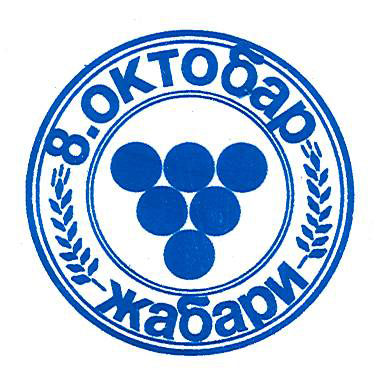 11. 03. 2022. godine SADRŽAJINFORMATORA O RADU ORGANA OPŠTINE  ŽABARI IOPŠTINSKE UPRAVE OPŠTINE  ŽABARISadržajJedan od važnih koraka ka unapređenju našeg pravnog sistema i razvoju demokratskog društva jeste usvajanje Zakona o slobodnom pristupu informacijama od javnog značaja ( „Sl. glasnik RS“ br. 120/2004, 54/2007, 104/2009,36/2010 i 105/21 ) , koji je stupio na snagu 13.11.2004. godine a poslednja verzija Zakona na snazi je od 16.02. 2022.godine.Opštinska uprava  Žabari, na osnovu člana 39. Zakona o slobodnom pristupu informacijama od javnog značaja („Službeni glasnik RS“, broj 120/04, 54/07, 104/09, 36/10 i 105/21) i Uputstva za izradu i objavlјivanje informatora o radu državnog organa („Službeni glasnik RS“, broj 68/10), izradila jeINFORMATOR O RADU OPŠTINE ŽABARIOSNOVNI PODACI O ORGANU LOKALNE SAMOUPRAVEI INFORMATORU		      Informator o radu Opštine Žabari (u dalјem tekstu: Informator) izradila  je Opštinska uprava Žabari,  koja ima sedište u Žabarima, ulica Kneza Miloša 103. Matični broj za Opštinu Žabari je: 07162456, poreski identifikacioni  broj: 102672556, šifra delatnosti : 8411 i JBKJS za budžet: 08167, JBKJS za opštinsku upravu: 08168, JBKJS za SO-e: 96355, JBKJS za Predsednika opštine: 96356, JBKJS za opštinsko veće: 96357 i JBKJS za Pravobranilaštvo: 96358, a tekući račun kod Uprave za trezor je: 840-65640-21.               Telefon: 012 / 250 - 130, 250 - 230.             Faks: 012 / 250 - 232.Za  tačnost podataka koje sadrži Informator odgovoran je dipomirani pravnik Milovanović Nebojša, načelnik Opštinske uprave Opštine Žabari. Kontakt telefon 012/250-130, lokal 19 i 064/81-33-204.		Informator je izrađen 28.06.2010. godine i objavlјen na sajtu Opštine www.zabari.org.rs  a mejl adresa je sozabari@ptt.rs. Informator je ažuriran sa stanjem na dan: 11.03.2022. godine.Informator je dostupan građanima koji su zainteresovani da ostvare uvid u informacije od javnog značaja sa kojima raspolaže Opštinska uprava Žabari na web sajtu , na oglasnoj tabli Opštinske uprave Žabari i kod lica zaduženog za dostupnost informacija od javnog značaja.SPISAK NAJČEŠĆE TRAŽENIH INFORMACIJA		Najčešće tražene informacije od javnog značaja odnose se na uvid u dokumente i dostavlјanje kopija dokumenata kojim raspolaže Opštinska uprava Žabari,  nastala u radu ili su u vezi sa radom Opštinske uprave Žabari a odnose se na finansiranje političkih stranaka, sportskih organizacija, vladinih i nevladinih organizacija, o primanjima izabranih, postavlјenih i zaposlenih lica u lokalnoj samoupravi, o utrošku sredstava za putne troškove, dnevnice i reprezentaciju, o utrošku budžetskih sredstava na održavanju kulturnih i sportskih događaja, o pružanju pravne pomoći građanima, o zoohigijeni i broju ujeda pasa lutalica, o zagađivačima prirode, o sprovedenim javnim nabavkama, rezultatima sprovedenih izbor, o broju aktivnih i pasivnih birača na teritoriji opštine Žabari, ekologiji i zaštiti životne sredine a u vreme pandemije i podatke o COVID-19  kao i drugo.            Informacije od javnog značaja tražene su putem zahteva za pristup informacijama a sve češće i elektronskim putem OPIS NADLEŽNOSTI,  OBAVEZA  I  OVLAŠĆENјAOpis nadležnosti, obaveze i ovlašćenja koje organ lokalne samouprave ima nalaze se u tačkama ovog informatora: organizaciona struktura Opštinske uprave, opis funkcija starešina, organizaciona struktura predsednika Opštine Žabari, Skupština Opštine, Opštinsko veće, Opštinska  uprava .  OPIS POSTUPANјA U OKVIRU NADLEŽNOSTI, OBAVEZA I OVLAŠĆENјAObaveze organa lokalne samouprave regulisane su Zakonom o lokalnoj samoupravi i Zakonom o finansiranju lokalnih samouprava i od 01.oktobra 2019.godine Zakonom o besplatnoj pravnoj pomoći.Opštinska uprava Opštine Žabari vrši obaveze koje su predviđene navedenim zakonima. Jedna od obaveza je i naprimer postupak otvaranja javnih nabavki, koje su uređene Zakonom o javnim nabavkama.NAVOĐENјE PROPISAU radu organa lokalne samuprave, tj, Opštinske prave Opštine Žabari primenjuju se sledeći zakoni: Zakon o zaposlenima u autonomnim pokrajinama i jedinicama lokalne samouprave, Zakon o lokalnoj samoupravi, Zakon o finansiranju lokalnih samouprava, Zakon o opštem upravnom postupku, Zakon o javnim nabavkama, Zakon o prekršajnom postupku, Zakon o slobodnom pristupu informacijama od javnog značaja, Zakon o matičnim knjigama, Zakon o zaštiti podataka o ličnosti, Zakon o planiranju i izgradnji, Zakon o ozakonjenju  objekata, Zakon o osnovama svojinskopravnih odnosa, Zakon o prometu nepokretnosti, Zakon o javnom beležništvu, Zakon o vanparničnom postupku, Porodični zakon,  Zakon o javnoj svojini, Zakon o porezu na imovinu, Zakon o porezu na dohodak građana, Zakon o poreskom postupku i poreskoj administraciji, Zakon o besplatnoj pravnoj pomoći i dr. USLUGE KOJE SE PRUŽAJU ZAINTERESOVANIM LICIMAOdelјenje za privredu, urbanizam i društvene delatnosti Opštini Žabari vrši poslove u neposrednom sprovođenju zakona i drugih propisa u oblasti urbanizma, privrede, polјoprivrede, stambeno komunalnih poslova, boračko-invalidske zaštite, građanskih  stanja i dečije zaštite.Trenutno je odelјenje bez rukovodioca zbog odlaska radnika u penziju i još uvek važeće zabrane zapošlјavanja.Zahtev za izdavanje građevinske dozvole se može dobiti u odseku za objedinjenu proceduru, kontakt telefon je 012/250-130, lokal br.22 i 064/81-33-217, kancelarija broj 18.           Novine koje su predviđene kod primene objedinjene procedure po Zakonu o planiranju i izgradnji su:Za investitora, od izdavanja lokacijskih uslova do izdavanja upotrebne dozvole od 01.januara 2016.godine,razmena dokumenata i podnesaka u objedinjenoj proceduri obavlјa se elektronskim putem (čl.8 i 8a);Investitor u postupku prilaže samo one dokaze koji nadležni organ ne može da pribavi po službenoj dužnosti;Građevinska i upotrebna dozvola se izdaju u roku od 5 dana (ukoliko je kompletna dokumentacija) i dostavlјa investitoru i nadležnom građevinskom inspektoru (član 8d); Uvođenje registra investitora koji sadrži podatke o fizičkim i pravnim licima kao investitorima, koji će biti dostupan u sedištu opštine, kao i u elektronskom obliku putem interneta ( član 8v);Obaveza objavnjivanja svih planskih dokumenata u elektronskom obliku i njihova dostupnost putem interneta, kao i evidentiranje u centralnom registru planskih dokumenata koji vodi organ nadležan za poslove državnog premera i katastra (član 43);Formiranje lokalnog informacionog sistema između lokalnih samouprava i resornog ministarstva, koji će omogućiti dostupnost svih dozvola u elektronskoj formi, sa obavezom dostupnosti ovog sistema putem interneta.Informacije koje se tiču izdavanja rešenja o promeni namene polјoprivrednog zemlјišta i izdavanje uverenja o zanimanju mogu se dobiti u kancelariji broj 13, kontakt telefon je 012/250-130, lokal 24 i 064/81-33-224 a informacije o davanju u zakup polјoprivrednog zemlјišta u državnoj svojini mogu se dobiti u kancelariji fonda za polјoprivredu, kontakt  telefon je 012/250-130 i 064/81-33-255, kod predsednika Komisije za davanje u zakup polјoprivrednog zemlјišta u državnoj svojini, Predraga Stajića.Usluge vezane za društvenu brigu o deci i to za dečiji dodatak, pružaju se na šalteru Opštinske uprave u kancelariji br. 10, kontakt tel. 012/250-130, lokal 13 i 064/81-33-269. Radi ostvarivanja prava na dečiji dodatak u kontinuitetu, korisnik dečijeg dodatka obnavlјa pravo najranije 30 dana pre isteka važnosti rešenja. Detalјnije informacije se mogu dobiti isto na ovom  šalteru, kao i informacije o roditelјskom dodatku, naknadi zarade za vreme porodilјskog odsutstva i odsutstva sa rada radi nege deteta, naknadi zarade za vreme odsutstva sa rada radi posebne nege deteta kao i jednokratne pomoći za rođenje deteta koja daje opštinska uprava.Informacije i usluge vezane za boračko- invalidsku zaštitu i to za svojstvo ratnog vojnog invalida po osnovu rane, povrede, ozlede i bolesti, svojstvo mirnodopskog vojnog invalida po osnovu rane, povrede, ozlede i bolesti, povećanje procenta vojnog invaliditeta, porodična invalidnina po palom borcu, uvećanje porodične invalidnine, porodična invalidnina po umrlom vojnom invalidu, borački dodatak, zdravstvena zaštita vojnih i porodičnih invalida, zdravstvena zaštita bračnog druga i dece vojnog invalida, pravo na ortopedska i druga pomagala, pravo na putničko motorno vozilo, jednokratna pomoć po osnovu smrti vojnog invalida, pravo na besplatnu i povlašćenu vožnju, naknada za ishranu i smeštaj za vreme putovanja i boravka u drugom mestu po pozivu nadležnog organa, priznavanje prava na dodatak, negu i pomoć, priznavanje prava na ortopedski dodatak, naknada za vreme nezaposlenosti ratnih vojnih invalida od I-IV grupe invaliditeta, mesečno novčano primanje po osnovu nezaposlenosti ratnih vojnih invalida od V do H invaliditeta, priznavanje prava na porodični dodatak, mesečno novčano primanje vojnih invalida i korisnika porodične invalidnine, priznavanje prava na dopunsku ličnu i porodičnu invalidninu, priznavanje svojstva civilnog invalida rata i prava na ličnu invalidninu, priznavanje prava na negu i pomoć od strane drugog lica civilnog invalida rada, priznavanje prava na ortopedski dodatak civilnog invalida rata, priznavanje prava na zdravstvenu zaštitu civilnog invalida rata, priznavanje prava na mesečno novčano primanje civilnog invalida rada, priznavanje prava na naknadu pogrebnih troškova civilnog invalida rata, priznavanje prava na uvećanje mesečnog novčanog primanja na osnovu samohranosti, priznavanje prava na uvećanje novčanog mesečnog primanja po osnovu samohranosti, priznavanje prava na uvećanje novčanog mesečnog primanja po osnovu vezanosti za postelјu, odnosno dodatak za negu, priznavanje prava na naknadu pogrebnih troškova, priznavanje prava na pomoć u slučaju smrti, priznavanje prava troškova smeštaja u ustanovi socijalne zaštite, mogu se dobiti u kancelariji broj 13. Kontakt telefon je 012/250-130, lokal 23 i 064/81-33-269.Usluge vezane za građanska stanja i to promena ličnog imena, promena ličnog imena maloletnog deteta, naknadni upis u matičnu knjigu rođenih, nakndni upis u matičnu knjigu umrlih, naknadni upis podataka u matičnu knjigu, ispravka greške u matičnim knjigama, ispravka greške u knjizi državlјana i promena prezimena po razvodu braka, mogu se dobiti u kancelariji broj 13. Kontakt telefon je 012/250-130, lokal 24 i 064/81-33-224.Informacije i usluge koje se odnose na poslove utvrđivanja, kontrole i naplate lokalnih javnih prihoda, kao i kontrola, utvrđivanje i naplatu izvornih prihoda lokalne samouprave, mogu se dobiti u Odelјenju za budžet i finansije,odseku za utvrđivanje i naplatu lokalnih prihoda, koji se nalazi u ulici Kneza Miloša 75-80, na drugom spratu. Kontakt telefon 012/250-840 i 064/81-33-214. Odsek izdaje sledeća uverenja: uverenje da se obveznik zadužuje porezom, uverenje da se obveznik ne zadužuje porezom, uverenje da su izmirene poreske obaveze, uverenje o visini dugovanog poreza. Za sva navedena uverenja obveznik podnosi tipski zahtev, koji se može dobiti u prostorijama odseka.Načelnik odelјenja je diplomirani ekonomista Milena Vasić, Kontakt telefon 012/250-130 lokal 17 i 064/81-33-205.Usluge koje se neposredno pružaju zainteresovanim fizičkim i pravnim licima, mogu se dobiti i u odelјenju za opštu upravu, zajedničke i inspekcijske poslove, gde se vrše poslovi u neposrednom sprovođenju zakona i drugih propisa u oblasti imovinsko pravnih poslova, inspekcijskog nadzora i matične službe. Odelјenje je trenutno bez rukovodioca jer je dosadašnji rukovodilac na konkursu izabran i postavlјen za zamenika načelnika opštinske uprave.Usluge koje organ lokalne samouprave neposredno pruža zainteresovanim fizički i pravnim licima a koje se tiču biračkog spiska, mogu se dobiti u šalter sali, kontakt telefon 012/250-130, lokal broj 13 i 064/81-33-233. Informacije koje se odnose na birački spisak su upis u birački spisak, brisanje iz biračkog spiska, izmena podataka iz biračkog spiska.Inspektor za zaštitu životne sredine vrši nadzor nad primenom Zakona o zaštiti životne sredine, Zakona o upravlјanju otpadom, Zakona o zaštiti od buke, i drugim propisima i odlukama vezanim za njih. Takođe uvodi i potrebne mere na ugroženom području, podnosi zahteve za pokretanje prekršajnog postupka i izriče mandatne kazne. Detalјnije informacije mogu se dobiti u kancelariji broj 16, na kontakt telefon 012/250-130, lokal 18 i 064/81-33-217.Komunalni inspektor i poslovi planiranja zaštite od elementarnih nepogoda vrši nadzor nad primenom propisa iz oblasti komunalne delatnosti od strane preduzeća, ustanova, građana i drugih pravnih lica na području opštine, vrši nadzor na sprovođenju zakona o trgovini obrađuje informacije iz ove oblasti. Sve potrebne informacije mogu se dobiti u kancelariji broj 16 ili na telefon broj 012/250-130 lokal 20 i 064/81-33-218.Poslove vanrednih situacija iz nadležnosti lokalne samouprave, obavlјa referent koji koordinira rad sa Opštinskim štabom za vanredne situacije. Sve potrebne informacije mogu se dobiti u kancelariji broj 12 ili na telefon broj 012/250-130 lokal 23 i 064/81-33-224.Detalјnije informacije vezane za poslove građevinske inspekcije mogu se dobiti u kancelariji boj __, na telefon 012/250-130, lokal 18 i ______________, građevinskom inspektoru koji vrši nadzor nad izvršavanjem Zakona o planiranju i izgradnji,kao i drugih propisa i opštih akata,standarda i tehničkoh normativa koji se odnose na izgradnju objekta. Trenutno opštinska uprava nema građevinskog inspektora jer je dosadašnji inspektor podneo zahtev za prestanak radnog odnosa i napustio opštinsku upravu.Postupa u skladu sa Zakonom o ozakonjenju a po prijavama opštinskih komisija za popis i evidenciju bespravno sagrađenih objekata.Pisarnica se nalazi u Opštinskom uslužnom centru, u kancelariji broj 10, kontakt telefon je 012/250-130, lokal 13 i 062/643-202. Poslovi pisrnice su prijem podnesaka, evidentiranje predmeta, raspoređivanje i dostavlјanje u rad predmeta, informacija o stanju na rešavanju predmeta i kretanju predmeta, ekspedicija pošte, prijem i arhiviranje rešenih predmeta. Na ovom šalteru se može i dobiti usluga overa prepisa, overa potpisa i rukopisa, overa punomoćja i to dok  ne bude imenovan javni beležnik za područje opštine Žabari. Opština Žabari je u postupku uvođenja elektronske pisarnice, čeka se da Kancelarija za informacione tehnologije Ministarstva završi program za vođenje pisarnice.Potvrde za lica na privremenom radu u inostranstvu i to potvrda o izdržavanju, potvrda za dečiji dodatak, potvrda o životu, izdavanje uverenja o porodičnom stanju, i izdavanje uverenja o zajedničkom domaćinstvu, mogu se dobiti u Opštinskom uslužnom centru, kancelarija broj 10 i u mesnim kancelarijama a koje rade po sledećem rasporedu uslovlјenom odlaskom radnika (referenata mesnih kancelarija) u penziju i još uvek važećoj zabrani prijema u radni osnos novih radnika :Radno vreme mesnih kancelarija je promenlјivo u toku godine zavisno od vremena korišćenja godišnjih odmora i ukazanih potreba za obavlјanje radnih obaveza u okviru opštinske uprave Žabari.Detalјnije informacije o prijavlјivanju Nacionalnoj službi za zapošlјavanje mogu se dobiti u kancelariji broj 13 na kontakt telefon 012/250-130, lokal 17.Od 01.01.2015.godine u Opštinskoj upravi Žabari,postoji samo jedno matično područje i to Matično područje Žabari sa sedištem u Žabarima. Matična služba Opštinske uprave ima jednog ovlašćenog matičara i tri ovlašćena zamenika matičara.Usluge vezane za izvod iz matične knjige rođenih, venčanih i umrlih, uverenje o državlјanstvu, prijava rođenja deteta, prijava za zaklјučenje braka, zaklјučenje braka preko punomoćnika, izdavanje uverenja o slobodnom bračnom stanju, upis u matičnu knjigu umrlih, izdavanje smrtovnice, mogu se dobiti u Matičnoj službi, kancelarija broj 11, telefon 012/250-130, lokal 13 i 064/81-33-222.POSTUPAK RADI PRUŽANјA USLUGAPostupak radi pružanja usluga bliže je opisan u prethodnoj tački informatora, koja je u sadržaju navedena kao: Usluge koje se pružaju zainteresovanim licima.PREGLED PODATAKA O PRUŽENIM USLUGAMAUmesto tabelarnog pregleda usluga koje pruža organ lokalne samouprave, bliže informacije o uslugama opisane su u tački ovog informatora pod nazivom: Usluge koje se pružaju zainteresovanim licima.   ORGANIZACIONA STRUKTURA	Organi  Opštine  Žabari su: Predsednik Opštine, Skupština Opštine, Opštinsko veće i Opštinska uprava.Skupština Opštine obrazuje savete i komisije kao stalna radna tela, radi razmatranja i rešavanja pojedinih pitanja iz njene nadležnosti.Skupština Opštine ima sledeća radna tela: savet za budžet i finansije Opštine, savet za urbanizam, stambeno –komunalne delatnosti i zaštitu životne sredine, savet za privredno-ekonomski razvoj opštine, savet za polјoprivredu, savet za omladinu, obrazovanje, sport i kulturu i savet za socijalna pitanja. Skupština ima i radna tela i to komisiju za statuarna pitanja, organizaciju i normativna akta Skupštine Opštine, komisiju za kadrovska i administrtivna pitanja i radne odnose, mandatno-imunitetsku komisiju i komisiju za predstavke i žalbe.      PREDSEDNIK OPŠTINE ŽABARIRešenjem Skupštine opštine Žabari,broj:020-46/20-01 od 20.08.2020.god. (''Sl.glasnik opštine Žabari'',br.13/20) za Predsednik Opštine Žabari izabran je Jovan Lukić iz Vlaškog Dola, kancelarija broj 1, Telefon: 012/250-130; 064/81-33-220Izvršnu funkciju u Opštini vrši predsednik Opštine. 	Predsednik Opštine:predstavlјa i zastupa Opštinu;predlaže način rešavanja pitanja o kojima odlučuje Skupština opštine;naredbodavac je za izvršenje budžeta;osniva opštinsku službu za inspekciju korišćenja budžetskih sredstava i službu za internu reviziju Opštine;osniva budžetski fond i utvrđuje program korišćenja sredstava budžetskog fonda, u skladu sa zakonom;daje saglasnost na opšte akte kojima se uređuju broj i struktura zaposlenih u ustanovama koje se finansiraju iz budžeta Opštine i na broj i strukturu zaposlenih i drugih lica koja se angažuju na ostvarivanju programa ili dela programa korisnika budžeta Opštine;usmerava i usklađuje rad Opštinske uprave;predstavlјa Opštinsko veće, saziva i vodi njegove sednice;donosi pojedinačne akte za koje je ovlašćen zakonom, ovim statutom ili odlukom Skupštine opštine;donosi rešenje o davanju u zakup građevinskog zemlјišta u javnoj svojini Opštine u skladu sa zakonom, drugim propisima i programom korišćenja građevinskog zemlјišta;odlučuje o davanju u zakup, odnosno na korišćenje nepokretnosti u javnoj svojini Opštine, u skladu sa zakonom i propisom Opštine;odlučuje o pribavlјanju i raspolaganju pokretnim stvarima u javnoj svojini Opštine;daje prethodnu saglasnost nosiocima prava korišćenja na stvarima u javnoj svojini Opštine (mesnim zajednicama, ustanovama i drugim organizacijama) za davanje u zakup tih stvari;vrši raspored službenih zgrada i poslovnih prostorija u javnoj svojini Opštine;zaklјučuje ugovore u ime Opštine, na osnovu ovlašćenja iz zakona, statuta  i odluka Skupštine opštine;u ime Opštine zaklјučuje kolektivne ugovore za organe i za preduzeća, ustanove i druge javne službe čiji je osnivač Opština;odlučuje o organizovanju i sprovođenju javnih radova;zaklјučuje ugovor o donaciji od fizičkog ili pravnog lica;komandant je Opštinskog štaba za vanredne situacije po položaju, donosi odluku o proglašenju i o ukidanju vanredne situacije na predlog Opštinskog štaba za vanredne situacije;donosi odluku o proglašenju dana žalosti u Opštini;usvaja izveštaje  o izvršenju budžeta Opštine i dostavlјa ih Skupštini opštine;informiše javnost o svom radu;podnosi žalbu Ustavnom sudu Republike Srbije ako se pojedinačnim aktom ili radnjom državnog organa ili organa Opštine onemogućava vršenje nadležnosti Opštine;obrazuje stručna savetodavna radna tela za pojedine poslove iz svoje nadležnosti;postavlјa i razrešava pomoćnike predsednika opštine; donosi akta iz nadležnosti Skupštine opštine u slučaju ratnog stanja ili elementarnih nepogoda, s tim što je dužan da ih podnese na potvrdu Skupštini čim ona bude u mogućnosti da se sasatane;vrši i druge poslove utvrđene ovim statutom i drugim aktima Opštine.Predsednik Opštine je odgovoran za blagovremeno dostavlјanje podataka, spisa i isprava, kada to zahteva nadležni organ Republike koji vrši nadzor nad radom i aktima izvršnih organa Opštine.Predsednik Opštine ima zamenika koji ga zamenjuje u slučaju njegove odsutnosti i sprečenosti da obavlјa svoju dužnost.10.1  Rešenjem Skupštine opštine Žabari,broj:020-47/20-01 od 20.08.2020.god. (''Sl.glasnik opštine Žabari'',br.13/20) za Zamenik Predsednika Opštine Žabari izabran je Igor Čolić iz Aleksandrovca. Kancelarija broj 5, Telefon 012/250-130, lokal 14; 064/81-33-202.	Predsednik Opštine ima dva pomoćnika  koji mu pomažu  u poslovima iz svojih nadle – žnosti . Predsednik Opštine posebnim aktom odlučuje o pravima i obavezama pomoćnika.	 O svim drugim pitanjima o kojima posebnim aktom ne bude odlučio predesednik opštine, odlučivaće načelnik opštinske uprave.    Organizacione poslove za rad pomoćnika predsednika Opštine obavlјaju osnovne    organizacione jedinice Opštinske uprave, zavisno od oblasti u kojoj su angažovani. POMOĆNICI PREDSEDNIKA OPŠTINE ŽABARIPomoćnik Predsednika Opštine Žabari za oblast infrastrukture i razvoja mesnih zajednica je Predrag Tasić. Telefon 012/250-130; 064/81-33-266.Opis poslova: Pomaže predsedniku opštine u oblasti razvoja infrastrukture i razvoja mesnih zajednica. Posebno se angažuje na predlaganju i realizaciji projekata iz oblasti putne, vodovodne, kanalizacione i elektro mreže na teritoriji opštine, a u skladu sa uputstvima predsednika opštine i drugih organa opštine. Ostvaruje kontakt i stara se o prezentaciji projekata od značaja za opštinu i mesne zajednice kod Ministarstva za infrastrukturu, JP Putevi Srbije i drugih nadležnih institucija. Neposredno ostvaruje kontakt sa Mesnim zajednicama i drugim organima i institucijama koji raspolažu podacima i sredstvima neophodnim za realizaciju projekata i programa od značaja za razvoj infrastrukture i mesnih zajednica. Prati stanje i predlaže mere u oblastima sporta, kulture, prosvete i drugim oblastima u seoskim mesnim zajednicama. Vrši i druge poslove po nalogu predsednika opštine.Uslovi: Srednja stručna sprema društvenog ili tehničkog smera, poznavanje rada na računaru (MS Office paket i internet).Pomoćnik Predsednika Opštine Žabari za  privredu, polјoprivredu,evropske integracije i međunarodnu saradnju je Stajić Predrag. Telefon 012/250-130; Opis poslova: Pomaže predsedniku opštine u poslovima iz oblasti privrede, male privrede i polјoprivrede. Pokreće inicijative, predlaže projekte, sačinjava mišlјenja u vezi sa pitanjima od značaja za razvoj privrede i polјoprivrede. Stara se o organizaciji sajmova i izložbi na teritoriji opštine i promociji privatnog preduzetništva i polјoprivrednih proizvoda, stara se o organizaciji stručnih predavanja, pomaže u poslovima registracije polјoprivrednih gazdinstava. Prati realizaciju odluka organa opštine u oblasti privrede i polјoprivrede. Stara se o edukaciji polјoprivrednih proizvođača, ostvaruje saradnju sa stručnim službama Zavoda za polјoprivredu i drugim specijalizovanim organizacijama i preduzećima i preduzetnicima, privrednom komorom i udruženjima privatnih preduzetnika i udruženjima građana iz oblasti privrede i polјoprivrede. Ostvaruje kontakt sa Nacionalnom službom za zapošlјavanje, kao i poslodavcima, razmatra mogućnosti i daje predloge za otvaranje novih radnih mesta i upošlјavanje nezaposlenih lica. Prati javne konkurse nadležnih ministarstava i angažuje se na obezbeđivanju novčanih sredstava i investicija od značaja za opštinu. Pomaže predsedniku opštine u oblasti evropskih integracija i međunarodne saradnje. Angažuje se na predlaganju i realizaciji projekata iz oblasti međunarodne i regionalne saradnje. Ostvaruje kontakte sa međunarodnim organizacijama i agencijama, vladinim i nevladinim organizacijama. Stara se o prihvatanju i primeni evropskih standarda u svim oblastima  iz nadležnosti opštine i organa opštine. Posebno prati stanje i predlaže mere iz oblasti lјudskih i manjinskih prava. Ostvaruje kontakte sa građanima na privremenom radu u inostranstvu i njihovim udruženjima, sa nadležnim Ministarstvom za dijasporu i drugim nadležnim institucijama i organima.Vrši i druge poslove po nalogu predsednika opštine.Uslovi: Srednja stručna sprema društvenog ili tehničkog smera, poznavanje rada na računaru (MS Office paket i internet).Ovlašćenja i obaveze Predsednika opštine regulisana su Zakonom o lokalnoj samoupravi (Službeni glasnik RS broj 129/07) i Statutom opštine Žabari (''Službeni glasnik opštine Žabari'',br.1/2019).10.3  OPŠTINSKI PRAVOBRANILAC     Rešenjem Opštinskog veća opštine Žabari,broj 112-8/2020-01 od  12.02.2020. godine (''Službeni glasnik opštine Žabari'',br.1/2020) za opštinskog  pravobranioca    postavlјen je dipl. pravnik Bojan Petrović iz Beograda sa boravištem u  Smederevskoj     Palanci. Kontakt telefon broj 064 /81-33-216.11.SKUPŠTINA OPŠTINE	Skupština Opštine je najviši organ Opštine koji vrši osnovne funkcije lokalne vlasti, utvrđene Ustavom, zakonom i statutom.Skupštinu Opštine čine odbornici, koje biraju građani na neposrednim izborima, tajnim glasanjem, u skladu sa zakonom i statutom Opštine. 	Odbornici se biraju na četiri godine. Skupština Opštine Žabari ima 37 odbornika. Po sprovedenim izborima a od druge sednice SO Žabari koja je održana dana 11.09.2020. godine, jer su na istoj potvrđeni mandati za tri odbornika, jer je na konstitutivnoj, prvoj  sednici SO Žabari koja je održana dana 20.08.2020. godine prestao mandat Jovanu Lukiću iz Vlaškog Dola  zbog izbora na funkciju predsednika opštine Žabari, Igoru Čoliću iz Aleksandrovca zbog izbora na funkciju zamenika predsednika opštine Žabari i Predragu Tasiću iz Brzohoda zbog podnošenja ostavke usmeno na sednici Skupštine opštine Žabari.odbornici su: Marija Ilić, 1976. god., lekar, Porodin, 064/2079945 ,062/8857249-SNSSlađana Stanojević, 1969. god., dipl. farmaceut, Aleksandrovac, 064/3206090-SNSDejan Adamović, 1969. god., spec. ekonomskih nauka, Žabari,064/8133201-SNSPeriša Stevanović, 1963. god., polјoprivrednik, Viteževo, 064/1565373-PSVerica Janković, 1977. god., radnik, Porodin, 063/8480620,066/281635-PSŽivorad Nikolić, 1954. god., penzioner, Sibnica, 064/9177879-SNSNevena Blagojević, 1990. god., ekonomista, Simićevo, 063/350-562-PSMladen Pavković, 1987. god., radnik, Oreovica,064/2570749-SNSDragiša Paunović, 1956. god., preduzetnik, Vlaški Do,064/8133203-SNSJelena Životić, 1989. god., doktor medicine, Brzohode,060/3342312-SNSMaksim Garašević, 1952. god., penzioner, Porodin, 063/7474592-SNSMilica Stevčić, 1992. god.,  prof. razredne nastave, Žabari, 064/16-76-970-SNSGoran Marković, 1984. god., ekonomista, Simićevo, 063/337410-SNSMiodrag Stojković, 1953.  god., preduzetnik, Viteževo,064/1179427-SNSSnežana Jenić, 1975. god., frizer, Mirijevo,063/8442199-SNSŽivota Miloradović, 1961. god., penzioner, Četereže, 064/8133259-PSMilica Anđelković, 1994. god., učitelј, Porodin, 060/4404116-SNSBranislav Jovanović, 1951. god., penzioner, Kočetin, 065/4779321-SNSTihomir Janković, 1949. god., penzioner, Tićevac, 061/6280462-SNSIvana Blagojević, 1992. god., cvećar, Simićevo, 064/2123085-PSBilјana Nikodijević, 1972. god., trgovac, Žabari, 063/8889324-SNSSuzana Mihajlović, 1978.god., domaćica, Viteževo, 063/1628529-SNSAleksandar Buričić, 1949. god., penzioner, Vlaški Do, 061/8183223-SNSMarko Stanković, 1985. god., poštar, Polatna, 064/6659385-SNSMilica Ranković, 1991. god., trgovac, Oreovica, 064/9349369-SNSDarko Radovanović, 1972. god., polјoprivrednik, Četereže,064/1154087-SNSMiodrag Filipović,  1954.god., ekonomista, Oreovica, 069/2581188-SPSGorica Marković, 1960. god., dr spec. opšte medicine, Žabari,063/8518741-SPSDušan Nikolić, 1988. god., ekonomski tehničar, Simićevo,063/8264416- SPSTomislav Pantić, 1952.god., dr stomatologije- specijalista, Aleksandrovac, 012/254196 -SPSSvetlana Janković, 1960.  god., domaćica, Porodin, 064/4823536 - SPSSaša Begović, 1971.god., upravnik pošte, Žabari, 063/7067706 - ŽIG I METLANebojša Sarić,1977.god., mašinski tehničar, Oreovica, 066/253093 - ŽIG I METLAVioleta Vukašinović, 1972.god., polј.tehničar, Aleksandrovac, 069/2544142 - ŽIG I METLA Radovanče Živković, 1969.god., polјoprivrednik, Polatna, 063/8059537 - ŽIG I METLASlađana Radovanović, 1972. god., pravni birotehničar, Brzohode, 064/0871584 - ŽIG I METLAZlatko Dragutinović, 1967. god., trgovac, Sibnica,  064/8133202 - Bolјa Srbija za bolјu Opštinu.Akta sa prve sednice SO Žabari objavlјena su „Službenom glasniku opštine Žabari“, broj 13/20 od 20.08.2020. godine, a Odluka o potvrđivanju  tri  odbornička mandata  u Skupštini opštine Žabari objavlјena je  u „Službenom glasniku opštine Žabari“, broj 16/20 od 11.09.2020. godine.	        Skupština Opštine, u skladu sa zakonom:	donosi Statut opštine i poslovnik Skupštine opštine;donosi budžet i usvaja završni račun budžeta;utvrđuje stope izvornih prihoda Opštine, kao i način i merila za određivanje visine lokalnih taksa i naknada;donosi plan razvoja Opštine, planske dokumente javnih politika, srednjoročne planove i druge planske dokumente, u skladu sa zakonom;donosi prostorni i urbanistički plan Opštine;donosi propise i druge opšte akte iz nadležnosti opštine;bira i razrešava lokalnog ombudsmana;raspisuje opštinski referendum i referendum na delu teritorije Opštine, izjašnjava se o predlozima sadržanim u građanskoj inicijativi i utvrđuje predlog odluke o samodoprinosu;obrazuje i uređuje organizaciju i rad organizacija i službi za potrebe Opštine;osniva javna preduzeća i društva kapitala za obavlјanje delatnosti od opšteg interesa u skladu sa zakonom i ovim statutom, daje saglasnost na zakonom određene opšte i druge pravne akte i radnje javnog preduzeća, odnosno društva kapitala,  radi zaštite opšteg interesa;osniva ustanove i organizacije u oblasti predškolskog obrazovanja i vaspitanja, osnovnog obrazovanja, kulture, socijalne zaštite, primarne zdravstvene zaštite, fizičke kulture, sporta, dečje zaštite i turizma, prati i obezbeđuje njihovo funkcionisanje;imenuje i razrešava nadzorni odbor i direktora javnog preduzeća čiji je osnivač, daje saglasnost na statut javnog preduzeća i vrši druga prava osnivača u skladu sa zakonom i osnivačkim aktom;imenuje i razrešava upravni odbor, nadzorni odbor i direktora ustanove, organizacije i službe čiji je osnivač i daje saglasnost na njihove statute u skladu sa zakonom;bira i razrešava predsednika Skupštine i zamenika predsednika Skupštine;postavlјa i razrešava sekretara i zamenika sekretara Skupštine;bira i razrešava predsednika Opštine i, na predlog predsednika Opštine, bira zamenika predsednika Opštine i članove Opštinskog veća;imenuje i razrešava glavnog urbanistu;usvaja Kadrovski plan;uređuje uslove i način obavlјanja komunalnih delatnosti, prava i obaveze korisnika komunalnih usluga, obim i kvalitet komunalnih usluga i način vršenja nadzora nad obavlјanjem komunalnih delatnosti, osniva javna preduzeća za obavlјanje komunalne delatnosti, odnosno poverava obavlјanje tih delatnosti društvu kapitala ili preduzetniku,  propisuje opšte uslove održavanja komunalnog reda i mere za njihovo sprovođenje; donosi godišnje i srednjoročne programe uređivanja građevinskog zemlјišta; odlučuje o otuđenju građevinskog zemlјišta u skladu sa zakonom i propisom Opštine;donosi lokalnu stambenu strategiju u skladu sa Nacionalnom stambenom strategijom, akcioni plan za njeno sprovođenje i programe stambene podrške, može osnovati javnu stambenu agenciju u skladu sa zakonom, kao i pravno lice za obavlјanje poslova od javnog interesa u oblasti stanovanja;uređuje korišćenje poslovnog prostora koji je u javnoj svojini Opštine,  uređuje visinu zakupnine poslovnog prostora i vrši druge poslove u vezi sa korišćenjem poslovnog prostora, u skladu sa zakonom i drugim aktima Opštine;uređuje kriterijume i postupak davanja stanova u zakup i njihove kupovine;propisuje visinu zakupnine za korišćenje stambenih zgrada, stanova i garaža u javnoj svojini Opštine;bliže uređuje korišćenje, održavanje i upravlјanje stvarima u javnoj svojini Opštine;uređuje način korišćenja prevoznih sredstava u javnoj svojini Opštine;uređuje bliže uslove za obavlјanje taksi prevoza putnika; donosi programe korišćenja i zaštite prirodnih vrednosti i programe zaštite životne sredine, odnosno lokalne akcione i sanacione planove, u skladu sa strateškim dokumentima i interesima i specifičnostima Opštine i utvrđuje posebnu naknadu za zaštitu i unapređenje životne sredine;donosi godišnji program zaštite, uređenja i korišćenja polјoprivrednog zemlјišta, utvrđuje protiverozione mere i njihovo sprovođenje, odlučuje o privođenju pašnjaka drugoj kulturi;donosi program razvoja turizma u skladu sa Strategijom; utvrđuje visinu boravišne takse na teritoriji Opštine;donosi lokalni akcioni plan za borbu protiv korupcije na nivou Opštine i obrazuje stalno radno telo za praćenje sprovođenja lokalnog akcionog plana;donosi program kontrole i smanjenja populacije napuštenih pasa i mačaka, uređuje držanje i zaštitu domaćih životinja i kućnih lјubimaca, u skladu sa zakonom;donosi operativni plan za vode II reda, određuje mesto i način korišćenja vode za rekreaciju, uklјučujući i kupanje; donosi akcioni plan za sprovođenje Nacionalne strategije za mlade na teritoriji Opštine, može osnovati kancelariju za mlade;donosi program i plan energetske efikasnosti;odlučuje o pribavlјanju i otuđenju nepokretnosti u javnoj svojini Opštine, zasnivanju hipoteke na nepokretnostima u javnoj svojini Opštine, kao i  o prenosu prava svojine na drugog nosioca prava javne svojine; odlučuje o ulaganju stvari u javnoj svojini Opštine i prava u kapital javnog preduzeća i društva kapitala čiji je osnivač, u skladu sa zakonom;odlučuje o prenosu prava korišćenja na stvarima u svojini Opštine, ustanovama, javnim agencijama i drugim organizacijama čiji je osnivač Opština;odlučuje o davanju koncesije kada su javna tela i predmet koncesije u nadležnosti Opštine, daje saglasnost na koncesioni akt;daje saglasnost i usvaja predlog projekta javno-privatnog partnerstva, daje saglasnost na nacrt javnog ugovora u projektu javno-privatnog partnerstva i daje ovlašćenje predsedniku Opštine da potpiše javni ugovor u ime Opštine;obrazuje Štab za vanredne situacije, donosi plan i program razvoja sistema zaštite i spasavanja; obrazuje robne rezerve i utvrđuje njihov obim i strukturu; utvrđuje opštinske takse i druge lokalne prihode koji Opštini pripadaju po zakonu;utvrđuje visinu doprinosa za uređivanje građevinskog zemlјišta;utvrđuje naknadu za komunalne usluge i daje saglasnost na  odluku o promeni cena komunalnih usluga, u skladu sa zakonom;utvrđuje kriterijume i postupak za regresiranje troškova boravka u predškolskoj ustanovi za decu iz materijalno ugroženih porodica;donosi akt o javnom zaduživanju Opštine, u skladu sa zakonom kojim se uređuje javni dug;propisuje radno vreme ugostitelјskih, trgovinskih i zanatskih objekata;daje mišlјenje o republičkom, pokrajinskom i regionalnom prostornom planu;osniva stalna i povremena radna tela za razmatranje pitanja iz njene nadležnosti, koja su utvrđena Poslovnikom Skupštine;podnosi inicijativu za pokretanje postupka osnivanja, ukidanja ili promene teritorije Opštine;predlaže Vladi Republike Srbije utvrđivanje javnog interesa za eksproprijaciju u korist Opštine;daje mišlјenje o zakonima kojima se uređuju pitanja od interesa za lokalnu samoupravu;razmatra izveštaj o radu i daje saglasnost na program rada korisnika budžeta;odlučuje o saradnji i udruživanju sa gradovima i opštinama, udruženjima, humanitarnim i drugim organizacijama; informiše javnost o svom radu; pokreće postupak za ocenu ustavnosti i zakonitosti zakona ili drugog opšteg akta Republike Srbije kojim se povređuje pravo na lokalnu samoupravu;organizuje službu pravne pomoći građanima;uređuje organizaciju i rad mirovnih veća;utvrđuje praznik Opštine, uz prethodnu saglasnost ministarstva nadležnog za lokalnu samoupravu;daje saglasnost na upotrebu imena, grba i drugog obeležja Opštine; uređuje postupak, uslove i kriterijume za dodelјivanje javnih priznanja i počasnih zvanja koje dodelјuje Opština i odlučuje o dodeli javnih priznanja i počasnih zvanja;odlučuje o nazivima ulica, trgova, gradskih četvrti, zaselaka i drugih delova naselјenih mesta, uz prethodnu saglasnost ministarstva nadležnog za lokalnu samoupravu;razmatra i usvaja godišnje izveštaje o radu javnih preduzeća, ustanova i drugih javih službi čiji je osnivač ili većinski vlasnik opština;razmatra izveštaj o radu lokalnog ombudsmana, usvaja Etički kodeks ponašanja funkcionera (u dalјem tekstu: Etički kodeks);donosi mere i usvaja preporuke za unapređenje lјudskih i manjinskih prava;imenuje izbornu komisiju za sprovođenje izbora za odbornike Skupštine opštine, u skladu sa zakonom;obavlјa i druge poslove utvrđene zakonom i ovim statutom.   Sednicu skupštine Opštine saziva predsednik skupštine, po potrebi, a najmanje jednom u tri meseca. Sednice skupštine opštine su javne.  Skupština opštine može odlučiti da sednica skupštine ne bude javna iz razloga bezbednosti i drugih razloga utvrđenih zakonom i statutom. Skupština Opštine ima predsednika skupštine.11.1.Predsednik Skupštine Opštine Žabari je Dejan Adamović iz Žabara, postavlјen rešenjem Skupštine opštine Žabari,broj 020-41/20-01 od 20.08.2020.godin (''Službeni glasnik opštine Žabari'', br.13/20 od 20. 08. 2020.godine). Kancelarija Predsednika Skupštine opštine Žabari je broj 22 a telefon za kontakt je 012/250-195 i 064/ 81-33-201.Predsednik skupštine organizuje rad skupštine Opštine, saziva i predsedava njenim sednicama i obavlјa druge poslove utvrđene zakonom i statutom Opštine.	Predsednik skupštine ima  zamenika koji ga zamenjuje u slučaju njegove odsutnosti, sprečenosti da obavlјa svoju dužnost.11.2.Zamenik Predsednika Skupštine Opštine Žabari je Dragiša Paunović iz Vlaškog Dola, postavlјen  rešenjem Skupštine opštine Žabari,broj 020-44/20-01 od 20.08.2020.godine    (''Službeni glasnik opštine Žabari'', br.13/20 od 20.08.2020.godine).  Kancelarija zamenika Predsednika Skupštine opštine Žabari je broj 22 a telefon za kontakt je 012/250-130 i 064/81-33-203.      Skupština Opštine ima sekretara koji se stara o obavlјanju stručnih poslova u vezi sa sazivanjem i održavanjem sednica skupštine i njenih radnih tela i rukovodi administrativnim poslovima vezanim za njihov rad. 11.3. Sekretar Skupštine Opštine je Slobodanka Misić, diplomirani pravnik iz Požarevca, postavlјena rešenjem Skupštine opštine Žabari,broj 020-42/20-01 od 20.08.2020.godine ('' Službeni glasnik opštine Žabari'', br.13/2020 od 20.08.2020.godine).   Kancelarija sekretara Skupštine opštine Žabari je broj 21 a telefon za kontakt je 012/ 250-130 lokal 21 i 064/81-33-208.11.4. Zamenik sekretara Skupštine opštine Žabari je Ivan Radenković, diplomirani pravnik iz Žabara, postavlјena rešenjem Skupštine opštine Žabari,broj 020-53/21-01 od 02.09.2021.godine ('' Službeni glasnik opštine Žabari'', br.17/21 od 12.09.2021.godine).   Kancelarija zamenika sekretara Skupštine opštine Žabari  je broj 21 a telefon za kontakt je 012/ 250-130 lokal 21 i 064/384-88-64.12. OPŠTINSKO VEĆENadležnost i organizacija Opštinskog veća opštine Žabari  regulisana je Zakonom o lokalnoj samoupravi ( '' Službeni glasnik RS '', broj 129/07,83/14-dr.zakon,101/16-dr.zakon i 47/18), Statutom opštine Žabari (''Sl.glasnik opštine Žabari'',br.1/19) i Poslovnikom SO Žabari (''Sl.glasnik opštine Žabari'',br.3/19)Opštinsko veće čine predsednik Opštine, zamenik predsednika Opštine, kao i sedam članova opštinskog veća,  čiji je broj navedenim propisima i koje bira skupština opštine, na period od četiri godine. Članovi opštinskog veća su na stalnom radu i ostvaruju pravo na platu u skladu sa aktom kojim se uređuju plate funkcionera opštine Žabari.Članovi Opštinskog veća su:Zvezdan Tomić iz Viteževa, Rešenje broj: 020-48/20-01 od 20.08.2020.godine;Dragan Čičić iz Porodina, Rešenje broj: 020-49/20-01 od 20.08.2020.godine;Momir Blagojević iz Četereža, Rešenje broj: 020-50/20-01 od 20.08.2020.godine;Novica Vujčić iz Svinjareva-nije na stalnom radu, Rešenje broj: 020-51/20-01 od 20.08.2020.godine;Sanja Marjanović iz Aleksandrovca, Rešenje broj: 020-52/20-01 od 20.08.2020.godine;Goran Milosavlјević iz Vlaškog Dola, Rešenje broj:020-53/20-01od 20.08.2020.godine;Milica Momčilović iz Žabara, Rešenje broj: 020-54/20-01 od 20.08.2020.godine.Opštinsko veće:predlaže Statut, budžet i druge odluke i akte koje donosi Skupština;neposredno izvršava i stara se o izvršavanju odluka i drugih akata Skupštine opštine;donosi odluku o privremenom finansiranju u slučaju da Skupština opštine ne donese budžet pre početka fiskalne godine;vrši nadzor nad radom Opštinske uprave, poništava ili ukida akte Opštinske uprave koji nisu u saglasnosti sa zakonom, statutom i drugim opštim aktom ili odlukom koje donosi Skupština opštine;rešava u upravnom postupku u drugom stepenu o pravima i obavezama građana, preduzeća i ustanova i drugih organizacija u upravnim stvarima iz nadležnosti Opštine;propisuje posebne elemente procene rizika i učestalost vršenja inspekcijskog nadzora na osnovu procene rizika iz izvorne nadležnosti Opštine, kao i posebne elemente plana određenog inspekcijskog nadzora iz izvorne nadležnosti Opštine;prati realizaciju programa poslovanja i vrši koordinaciju rada javnih preduzeća čiji je osnivač Opština;podnosi tromesečni izveštaj o radu javnih preduzeća Skupštini opštine, radi dalјeg izveštavanja u skladu sa zakonom kojim se uređuje pravni položaj javnih preduzeća;predlaže akta koje donosi Skupština opštine radi zaštite opšteg interesa u javnom preduzeću i društvu kapitala čiji je osnivač Opština;odlučuje rešenjem o upotrebi sredstava tekuće i stalne budžetske rezerve;stara se o izvršavanju poverenih nadležnosti iz okvira prava i dužnosti Republike;postavlјa i razrešava načelnika Opštinske uprave;postavlјa opštinskog pravobranioca;14)donosi Plan odbrane Opštine koji je sastavni deo Plana odbrane Republike Srbije, usklađuje pripreme za odbranu pravnih lica u delatnostima iz nadležnosti Opštine sa Planom odbrane Republike Srbije, donosi odluku o organizovanju i funkcionisanju civilne zaštite i jedinica opšte namene;  15) donosi Procenu ugroženosti i Plan zaštite i spasavanja u vanrednim situacijama i Plan zaštite od udesa;   16)obrazuje žalbenu komisiju; 17)obrazuje stručna savetodavna radna tela za pojedine poslove iz svoje nadležnosti;   18) informiše javnost o svom radu;     19)donosi poslovnik o radu na predlog predsednika Opštine; 20)vrši i druge poslove, u skladu sa zakonom.	Odluku iz tačke 3) ovog člana, Opštinsko veće donosi većinom glasova od ukupnog broja    članova Opštinskog veća.Poslove Sekretara opštinskog veća obavlјa Boško Arsić. Telefon 012/250-130 lok.18,kancelarija broj 16.13. OPŠTINSKA UPRAVA  Opštinskom upravom, kao jedinstvenim organom, rukovodi načelnik.13.1 Načelnik opštinske uprave je Milovanović Nebojša , diplomirani        Pravnik iz Oreovice,postavlјen Rešenjem Opštinskog veća broj 112-6/2020-01 od 12.02.2020.godine (''Sl.glasnik opštine Žabari'', br.1/2020).      Kancelarija Načelnika opštinske uprave  je broj 3 a kontakt telefon je 012/250-130,  lokal 19   i  064/ 81-33-204.	13.2 Zamenik čelnik opštinske uprave je Čolić Ljubodrag , diplomirani        Pravnik iz Velike Plane, postavlјen Rešenjem Opštinskog veća broj 111-1/2020-01 od 10.03.2020.godine (''Sl.glasnik opštine Žabari'', br.4/2020).      Kancelarija Zamenika Načelnika opštinske uprave  je broj 16 a kontakt telefon je 012/250-130,  lokal 18   i  064/ 81-33-207.Opštinska uprava ima sledeća ovlašćenja i obaveze:priprema propise i druge akte koje donosi Skupština opštine, predsednik Opštine i Opštinsko veće;izvršava odluke i druge akte Skupštine opštine, predsednika Opštine i Opštinskog veća;rešava u upravnom postupku u prvom stepenu o pravima i dužnostima građana, preduzeća, ustanova i drugih organizacija u upravnim stvarima iz nadležnosti Opštine;obavlјa poslove upravnog nadzora nad izvršavanjem propisa i drugih opštih akata Skupštine opštine;izvršava zakone i druge propise čije je izvršavanje povereno Opštini;vodi zakonom propisane evidencije i stara se o njihovom održavanju; obavlјa stručne i administrativno-tehničke poslove za potrebe rada Skupštine opštine, predsednika Opštine i Opštinskog veća;pruža pomoć mesnoj zajednici u obavlјanju administrativno-tehničkih i finansijsko-materijalnih poslova;dostavlјa izveštaj o svom radu na izvršenju poslova iz nadležnosti Opštine i poverenih poslova, predsedniku Opštine, Opštinskom veću i Skupštini opštine, po potrebi, a najmanje jednom godišnje.14. ORGANIZACIONA STRUKTURA OPŠTINSKE UPRAVE    U okviru Opštinske uprave obrazuju se unutrašnje organizacione jedinice za vršenje srodnih poslova i Kabinet predsednika opštine kao posebna organizaciona jedinica. Osnovna unutrašnja organizaciona jedinica je odelјenje. Ako priroda i obim poslova nalažu, unutar osnovnih unutrašnjih organizacionih jedinica mogu se obrazovati uže organizacione jedinice: odseci, službe i grupe.Opštinskom upravom rukovodi Načelnik Opštinske uprave a u njegovom odsustvu zamenjuje ga zamenik načelnika Opštinske uprave.    Radom osnovnih i užih unutrašnjih organizacionih jedinica  rukovode: rukovodilac   odelјenja,  šef odseka,  šef službe,  koordinator grupe i  koordinator   kancelarije.15. ORGANIZACIJA OPŠTINSKE UPRAVEOsnovne unutrašnje organizacione jedinice, obrazuju se kao Odelјenja i to:* Odelјenje za privredu, urbanizam i društvene delatnosti,* Odelјenje za budžet i finansije,* Odelјenje za opštu upravu, zajedničke i inspekcijske posloveUnutrašnje organizacione jedinice su:1.Odsek za utvrđivanje i naplatu lokalnih prihoda;2.Služba računovodstva;3.Matičarska služba;4.Grupa za objedinjenu proceduru;5.Grupa za investicije i infrastrukturu;6.Grupa za inspekcijske poslove.Na osnovu člana 40. tačka 18. Statuta opštine Žabari  („Službeni glasnik opštine Žabari“, broj 1/19), člana 77. Zakona o zaposlenima u autonomnim pokrajinama i jedinicama lokalne samouprave („Sl. glasnik RS“, broj 21/2016, 113/2017 i 95/2018), Skupština opštine Žabari na sednici održanoj dana 17.12. 2021. godine, donela jeKADROVSKI PLAN OPŠTINE ŽABARI ZA 2021. GODINUGLAVA IKADROVSKI PLANOPŠTINSKE UPRAVE OPŠTINE ŽABARIza 2022. godinuPostojeći broj zaposlenih u Opštinskoj upravi opštine ŽabariPopunjena radna mesta službenika prema zvanjimaPopunjena radna mesta nameštenika prema grupi poslovaBroj zaposlenih sa radnim odnosom na neodređeno vreme koji su potrebni u 2021. godini za koju se donosi Kadrovski planBroj pripravnika čiji se prijem planiraBroj zaposlenih čiji se prijem u radni odnos na određeno vreme planira zbog povećanja obima poslaGLAVA IIKADROVSKI PLANOPŠTINSKOG PRAVOBRANILAŠTVA OPŠTINE ŽABARIza 2022. godinuPostojeći broj zaposlenih u Opštinskom pravobranilaštvu opštine ŽabariU Opštinskom pravobranilaštvu opštine Žabari nije planirano zapošlјavanje u 2021. godini.Broj: 020-102/2021-01Datum: 17.12.2021. godineŽabariSKUPŠTINA OPŠTINE ŽABARI                                                                                             PREDSEDNIK SKUPŠTINE                                                                                                       Dejan Adamović, s.r.16. SLUŽBA BESPLATNE PRAVNE POMOĆI	Stupanjem na snagu dana 01.oktobra 2019.godine, Zakona o besplatnoj pravnoj pomoći               ( ''Službeni glasnik Republike Srbije'', br. 87/18) i opština Žabari je uvela od postojećeg kadra službu za besplatnu pravnu pomoć koja od 01.decembra 2019.godine pruža korisnicima koji su stekli pravo na besplatnu pravnu pomoć iz oblasti Lokalne samouprave. O  odlučivanju na osnovu Zakona i podnetog zahteva (koji se nalazi na pultu opštinske pisarnice) po sprovedenoj obuci i položenom ispitu na osnovu Pravosnažnog rešenja broj:021-110-2019-22-344 od 14.10. 2019.godine Ministarstva pravde a koje je donela Ministarka pravde Nela Kuburović, ovlašćen je dipl.prav.Ljubodrag Čolić, za odlučivanje o zahtevima za odobravanje besplatne pravne pomoći na teritoriji opštine Žabari,nezavisno od toga ko je pružalac besplatne pravne pomoći.17. PRIPRAVNICIU  Opštinskoj upravi opštine Žabari mogu se  primiti u radni odnos na određeno vreme tri pripravnika sa visokom školskom spremom,  jedan sa višom školskom spremom kao i jedan sa srednjom stručnom spremom, bilo kog obrazovnog smera, koji će se osposoblјavati za vršenje određenih poslova kroz praktičan rad.U  Opštinskoj upravi opštine Žabari mogu  se zaklјučivati ugovori o stručnom osposoblјavanju sa pripravnicima - volonterima.18. PRAVILA U VEZI SA  JAVNOŠĆU RADAU Statutu Opštine Žabari ( „Sl. glasnik opštine Žabari“ br. 1/19 ) navodi se u članu 12. da je rad organa Opštine javan. Javnost rada i obaveštavanje građana obezbeđuje se putem izdavanja biltena, informatora, preko sredstava javnog informisanja, prezentovanjem odluka i drugih akata javnosti i postavlјanjem internet prezentacije; organizovanjem javnih rasprava u skladu sa zakonom, ovim statutom i odlukama organa Opštine, organizovanjem javnih slušanja u skladu sa ovim statutom i poslovnikom Skupštine opštine i u drugim slučajevima utvrđenim ovim statutom i drugim aktima organa Opštine.Poreski identifikacioni broj opštine Žabari je 102672556.Matični broj opštine Žabari je 07162456.Šifra delatnosti je 8411.JBKJS je 08168.Radno vreme Opštine Žabari je od 07 – 15 časova, rad sa strankama je od 08- 14 časova izuzev kod legalizacije objekata gde je radno vreme od 10,00 do 13,00 časova .           Adresa Opštinske uprave Opštine Žabari je ul. Kneza Miloša 103, 12374 Žabari.Web adresa: www.zabari.org.rs; Prostorije Opštine Žabari su tako uređene da je omogućen pristup licima sa invaliditetom. Ulaz u prostorije  Opštine Žabari ovim licima je omogućen kroz ulaz na veliku kapiju dvorišta Opštine Žabari. Prisustvo sednicama Opštine Žabari je javno, a upoznavanje sa vremenom i mestom  održavanja sednica i drugih aktivnosti Opštine na kojima je dozvolјeno prisustvo građana, građani su u mogućnosti da se blagovremeno obaveste.   19. LICE OVLAŠĆENO ZA POSTUPANјE PO ZAHTEVIMA ZA SLOBODAN PRISTUP INFORMACIJAMA OD JAVNOG ZNAČAJA 	Lice ovlašćeno za postupanje po zahtevima za slobodan pristup informacijama od javnog značaja Rešenjem Predsednika opštine broj 035-10/2016-01 od 26.07.2016.godine, je Čolić Ljubodrag, diplomirani pravnik, zaposlena u Opštinskoj upravi Opštine Žabari. Kontakt telefon je 064/81-33-207 i 012/250-169 lokal 18, kancelarija  broj 16, mejl za kontakt je: ljubodrag.colic@zabari.org.rs . Pored ovog referata Čolić Ljubodrag je i lice ovlašćeno za saradnju sa Agencijom za borbu protiv korupcije .20. INFORMACIJE O PODNOŠENјU ZAHTEVA ZA PRISTUP INFORMACIJAMA 	Svako ima pravo  da mu bude saopšteno da li organ vlasti poseduje određenu informaciju od javnog značaja, odnosno da li mu je ona inače dostupna. Prava iz ovog zakona pripadaju svima pod jednakim uslovima, bez obzira na državlјanstvo, prebivalište, boravište, sedište ili lično svojstvo, kao što je rasa, veroispovest, nacionalna i etnička pripadnost i slično.Organ vlasti neće tražiocu omogućiti ostvarivanje prava na pristup informacijama od javnog značaja ako bi time ugrozio život, zdravlјe, sigurnost ili koje drugo važno dobro nekog lica, omeo, otežao ili ugrozio sprečavanje krivičnog dela, optuženje za krivično delo, vođenje pretkrivičnog postupka, vođenje sudskog postupka, izvršenje presude ili sprovođenje kazne ili koji drugi pravno uređeni postupak ili fer postupanje i pravično suđenje, ako bi time ozbilјno ugrozio odbranu zemlјe, nacionalnu ili javnu bezbednost ili međunarodne odnose, ako bi bitno umanjio sposobnost države da upravlјa ekonomskim procesima u zemlјi ili bitno otežao ostvarenje opravdanih ekonomskih interesa, ako bi učinio dostupnim informaciju ili dokument za koji je propisima ili službenim aktom zasnovanim na zakonu određeno da se čuva kao službena tajna, državna ili poslovna tajna, odnosno koji je dostupan samo određenom krugu lica, a zbog čijeg bi odavanja mogle nastupiti teške pravne ili druge posledice po interese zaštićene zakonom koji pretežu nad interesom za pristup informaciji.Organ vlasti ne mora tražiocu omogućiti ostvarivanje prava na pristup informacijama od javnog značaja, ako se radi o informaciji koja je već objavlјena i dostupna u zemlјi ili na internetu.Organ vlasti neće tražiocu omogućiti ostvarivanje prava na pristup informacijama od javnog značaja ako tražilac zloupotreblјava prava na pristup informacijama od javnog značaja, naročito ako je traženje nerazumno, kada se ponavlјa zahtev  za istim ili već dobijenim informacijama ili kada se traži prevelik broj informacija. Organ vlasti neće tražiocu omogućiti ostvarivanje prava na pristup informacijama od javnog značaja ako bi time povredio pravo na privatnost, pravo na ugled ili koje drugo pravo lica na koje se tražena informacija lično odnosi, osim: ako je lice na to pristalo, ako se radi o ličnosti, pojavi ili događaju od interesa za javnost, a naročito ako se radi o nosiocu državne i političke funkcije i ako je informacija važna s obzirom na funkciju koju to lice vrši, ako se radi o licu koje je svojim ponašanjem naročito u vezi sa privatnim životom, dalo povoda za traženje informacije.Tražilac podnosi pismeni zahtev organu vlasti za ostvarivanje prava na pristup informacijama od javnog značaja.Zahtev mora sadržati naziv organa vlasti, ime, prezime i adresu tražioca, kao i što precizniji opis informacije kaja se traži.Zahtev može sadržati i druge podatke koji olakšavaju pronalaženje tražene informacije.Tražilac ne mora navesti razloge za zahtev.Ako zahtev nije uredan, ovlašćeno lice organa vlasti dužno je da bez nadoknade pouči tužioca kako da te nedostatke otkloni, odnosno da dostavi tražiocu uputstvo o dopuni.Ako tražilac ne otkloni nedostatke u određenom roku, odnosno u roku od 15 dana od dana prijema uputstva o dopuni, a nedostaci su takvi da se po zahtevu ne može postupati, organ vlasti doneće zaklјučak o odbacivanju zahteva kao neurednog.Pristup informacijama organ vlasti dužan je da omogući i na osnovu usmenog zahteva tražioca koji se saopštava u zapisnik, pri čemu se takav zahtev unosi u posebnu evidenciju i primenjuju se rokovi kao da je zahtev podnet pismeno.Organ vlasti može propisati obrazac za podnošenje zahteva, ali mora razmotriti i zahtev koji nije sačinjen na tom obrascu.Organ vlasti dužan je da bez odlaganja,  najkasnije u roku od 15 dana od dana prijema zahteva, tražioca obavesti o posedovanju informacije, stavi mu na uvid dokument koji sadrži traženu informaciju, odnosno izda mu ili uputi kopiju tog dokumenta. Kopija dokumenta je upućena tražiocu danom napuštanja pisarnice organa vlasti od koga je informacija tražena.Ako se zahtev odnosi na informaciju za koju se može pretpostaviti da je od značaja za zaštitu života ili slobode nekog lica, odnosno za ugrožavanje ili zaštitu zdravlјa stanovništva i životne sredine, organ vlasti mora da obavesti tražioca o posedovanju te informacije, da mu stavi na uvid dokument koji sadrži traženu informaciju, odnosno izda mu kopiju tog dokumenta najkasnije u roku od 48 sati od prijema zahteva.Ako organ vlasti nije u mogućnosti, iz opravdanih razloga, da u roku koji je predviđen ovim članom obavesti tražioca o posedovanju informacije, da mu stavi na uvid dokument koji sadrži traženu informaciju, da mu izda, odnosno uputi kopiju tog dokument, dužan je da o tome, najkasnije u roku od 7 dana od dana prijema zahteva, obavesti tražioca i odredi naknadni rok, koji ne može biti duži od 40 dana od dana prijema zahteva, u kome će tražioca obavestiti  o posedovanju informacije, staviti mu na uvid dokument koji sadrži traženu informaciju, izda mu, odnosno uputi kopiju tog dokumenta.Ako organ vlasti na zahtev ne odgovori u roku, tražilac može uložiti žalbu Povereniku, osim u slučjevima utvrđenim ovim zakonom.Organ vlasti će zajedno sa obaveštenjem o tome da će tražiocu staviti na uvid dokument koji sadrži traženu informaciju, odnosno izdati mu kopiju tog dokumenta, saopštiti tražiocu vreme, mesto i način na koji će mu informacija biti stavlјena na uvid, iznos nužni troškova izrade kopija dokumenta, a u slučaju da ne raspolaže tehničkim sredstvima za izradu kopije , upoznaće tražioca sa mogućnošću da upotrebom svoje opreme izradi kopiju.Uvid u dokument koji sadrži traženu informaciju vrši se u službenim prostorijama organa vlasti.Tražilac može iz opravdanih razloga tražiti da uvid u dokument koji sadrži traženu informaciju izvrši u drugo vreme od vremena koje mu je odredio organ od koga je informacija tražena.Licu koje nije u stanju da bez pratioca izvrši uvid u dokument koji sadrži traženu informaciju, omogućiće se da to učini uz pomoć pratioca.Ako udovolјi zahtevu organ vlasti neće izdati posebno rešenje, nego će o tome sačiniti službenu belešku.Ako organ vlasti odbije da u celini ili delimično obavesti tražioca o posedovanju informacije, da mu stavi na uvid dokument koji sadrži traženu informaciju, da mu izda, odnosno uputi kopiju tog dokumenta, dužan je da bez odlaganja, a najkasnije u roku od 15 dana od prijema zahteva, donese rešenje o odbijanju zahteva i da to rešenje pismeno obrazloži, kao i da u rešenju uputi tražioca na pravna sredstva koja može izjaviti protiv takvog rešenja.Uvid u dokument koji sadrži traženu informaciju  je besplatan.Kopija dokumenta koji sadrži traženu informaciju izdaje se uz obavezu tražioca da plati naknadu nužni troškova izrade te kopije, a u slučaju upućivanja i troškove upućivanja.Vlada propisuje troškovnik na osnovu koga organ obračunava troškove.Od obaveze plaćanja naknade oslobođeni su novinari, kada kopiju dokumenta zahtevaju radi obavlјanja svog poziva, udruženja za zaštitu lјudskih prava, kada kopiju dokumenta zahtevaju radi obavlјanja svog poziva, udruženja za zaštitu lјudskih prava, kada kopiju dokumenta zahtevaju radi ostvarivanja cilјeva udruženja i sva lica kada se tražena informacija odnosi na ugrožavanje, odnosno zaštitu zdravlјa stnovništva i životne sredine, osim u slučajevima kja su predviđena ovim zakonom.Poverenik prati praksu naplaćivanja naknade i oslobađanja od naknade i upućuje preporuke organima vlasti radi ujednačavanja te prakse.Uvid u dokument koji sadrži traženu informaciju vrši se upotrebom opreme kojom raspolaže organ vlasti, osim kada tražilac zahteva da uvid izvrši upotrebom svoje opreme.Organ vlasti izdaje kopiju dokumenta( fotokopiju, audio kopiju, video kopiju...) koji sadrži traženu informaciju u obliku u kojem se informacija nalazi, a kada je to moguće u obliku u kojem je informacija tražena.Ako organ vlasti raspolaže dokumentom koji sadrži traženu informaciju na jeziku na kojem je podnet zahtev, dužan je da tražiocu stavi na uvid dokument i izradi kopiju na jeziku na kojem je podnet zahtev.Kada organ vlasti ne poseduje dokument koji sadrži traženu informaciju, proslediće zahtev Povereniku i obavestiće Poverenika i tražioca o tome u čijem se posedu , po njegovom znanju, dokument nalazi.Po prijemu zahteva Poverenik proverava da li se dokument koji sadrži traženu informaciju na koju se zahtev odnosi nalazi u posedu organa vlasti koji mu je prosledio zahtev.Ako utvrdi da se takav dokument ne nalazi u posedu organa vlasti koji mu je prosledio zahtev tražioca, Poverenik će dostaviti zahtev organu vlasti koji taj dokument poseduje, osim ako je tražilac odredio drugačije i o tome će obavestiti tražioca ili će tražioca uputiti na organ vlasti u čijem posedu se nalaztražena informacija.Način postupanja odrediće poverenik u zavisnosti od toga na koji će se način efikasnije ostvariti prava na pristup informacijama od javnog značaja.Ako poverenik dostavi zahtev organu vlasti, rok predviđen čl. 16. ovog zakona počinje da teče od dana dostavlјanja.Na postupak pred organom vlasti primenjuju se odredbe zakona kojim se uređuje opšti upravni postupak, a koje se odnose na rešavanje prvostepenog organa, osim ako je ovim zakonom drugačije određeno.Tražilac može izjaviti žalbu povereniku ako organ vlasti odbaci ili odbije zahtev tražioca, u roku od 15 dana od dana kada mu je dostavlјeno rešenje  ili drugi akt, ako organ vlasti suprotno čl. 16. st. 2. ovog zakona, ne odgovori u propisanom roku na zahtev tražioca, ako organ vlast suprotno čl. 17. st. 2. ovog zakona, uslovi izdavanje kopije dokumenta koji sadrži traženu informaciju uplatom naknade koja prevazilazi iznos nužnih troškova  izrade te kopije, ako organ vlasti ne stavi na uvid dokument koji sadrži traženu informaciju na način predviđen članom 18. st. 1. ovog zakona, ako organ vlasti ne stavi na uvid dokument kji sadrži traženu informaciju, odnosno ne izda kopiju tog dokumenta na način predviđen članom 18. st. 4. ovog zakona ili ako organ vlasti na drugi način otežava ili onemogućava tražiocu ostvarivanje prav na slobodan pristupi informacijama od javnog značaja, suprotno odredbama ovog zakona.Protiv rešenja Narodne skupštine, predsednika Republike, Vlade RS, Vrhovnog suda Srbije, Ustavnog suda i Republičkog javnog tužioca ne može se izjaviti žalba.Protiv rešenja navedenih rešenja može se pokrenuti upravni spor, u skladu sa zakonom, o čemu sud po službenoj dužnosti obaveštava Poverenika.   Zbog učestalih zloupotreba od strane podnosioca zahteva koji su koristeći Zakon o prekršajima podnosili tužbe ne koristeći pravna sredstva, protiv ovlašćenih lica, došlo je do izmene Zakona o slobodnom pristupu informacijama od javnog značaja (''Sl.glasnik RS'',br.105/21)  sa primenom od 17.02.2022.godine, kojom je sprečena ova zloupotreba.  21. PODNOŠENјE IZVEŠTAJA POVERENIKU	Organ lokalne samouprave do 20. januara tekuće godine, za prethodnu godinu, podnosi godišnji  izveštaj Povereniku o radnjama tog organa, preduzetim u cilјu primene ovog zakona. Podnošenje izveštaja je elektronsko i podnose se posebno izveštaji za svaki organ opštine             ( Predsednik opštine, opštinsko veće, skupština opštine i opštinska uprava) zasebno.22. ČUVANјE NOSAČA INFORMACIJA	Organ lokalne samouprave  će održavati nosače informacija tako da omogući ostvarenje prava na pristup informacijama od javnog značaja, a u skladu sa Zakonom o slobodnom pristupu informacijama od javnog značaja ( „ Sl. glasnik RS „ br. 120/2004,54/2007,104/2009 ) i Zakonom o zaštiti podataka o ličnosti ( „ Sl. glasnik RS „ br. 97/2008 i 104/2009 ).Nosači informacija kojima raspolaže organ lokalne samouprave , nastalih u radu ili u vezi sa njegovim radom čuvaju se u arhivi, koja se nalazi u prostorijama pisarnice Opštinske uprave Opštine Žabari i novoformiranoj i opremlјenoj u podrumskim prostorijama Opštine Žabari, ulica Kneza Miloša 103 u Žabarima, br. tel. 012/250-130, lokal 13.           Dosijea zaposlenih nalaze se kod Savetnika za upravlјanjem lјudskim resursima, poslovima    radnih odnosa zaposlenih, vođenje kadrovske evidencije zaposlenih , br. tel. 012/250-169, lokal br. 23.             Dosijea poreskih obveznika nalaze se u poreskoj upravi, br. tel. 012/250-840.          Dokumentacija, odnosno nosači informacija se čuvaju uz primenu odgovarajućih mera zaštite.23. PODACI O VRSTAMA INFORMACIJA U POSEDUInformacije koje su nastale u radu ili u vezi sa radom organa lokalne samouprave i koje se nalaze u njegovom posedu, sadržane su u obliku saopštenja sa stavovima po pojedinim pitanjima vezanim za primenu Zakona o slobodnom pristupu informacijama od javnog značaja. Takođe su sadržana i u mišlјenjima i stavovima organa o primeni Zakona koji se koriste u radu organa npr.Zakon o opštem upravnom postupku, Zakon o koncesijama, Zakon o eksproprijaciji, Zakon o sredstvima u svojini RS- Zakona o javnoj svojini, Zakon oprometu nepokretnosti, itd, a kroz pojedinačna mišlјenja po podnetom zahtevu ili kroz odluku organa po žalbi.Zaklјučeni ugovori iz oblasti javnih nabavki su obrađeni  su u ovom  informatoru, u tački pod nazivom: Podaci o javnim nabavkama.       24. PODACI O VRSTAMA INFORMACIJA KOJIMA                                               DRŽAVNI  ORGAN OMOGUĆAVA PRISTUPInformacije koje su tražene u skladu sa Zakonom o slobodnom pristupu informacijama  od javnog značaja, organ lokalne samouprave  će saopštiti tražiocu informacije, staviti na uvid dokument koji sadrži traženu informaciju ili mu staviti na uvid dokument koji sadrži traženu informaciju ili mu izdati kopiju dokumenta u skladu sa odredbaam ovog zakona, osim kada su se prema ovom zakonu stekli uslovi za isklјučenje ili ograničenje od slobodnog pristupa informacije od javnog značaja, a čijem bi se odavanjem povredilo pravo na privatnost određenog lica ( npr. adresa stanovanja i drugi podaci za kontakt ).     25. OBUKA ZAPOSLENIH	Radi delotvorne primene napred navedenog Zakona, organ lokalne samouprave sprovodi obuku zaposlenih i upoznavanje zaposlenih sa njihovim obavezama u vezi sa pravima uređenim ovim Zakonom.	Obuka zaposlenih obuhvata naročito sadržinu, obim i značaj prava na pristup info- rmacijama od javnog značaja, postupak ostvarivanja ovih prava, postupanje sa nosačima informacija, njihovo održavanje i čuvanje, kao i vrste podataka koje je organ lokalne samouprave  dužan da objavlјuje.26. PODACI O ISPLAĆENIM PLATAMA, ZARADAMA I DRUGIM PRIMANјIMA	Plate i zarade u opštini Žabari ispaćuju se u skladu sa Zakonom o platama u državnim organima i javnim službama, Uredbom o koeficijentima za obračun i isplatu plata imenovanih i postavlјenih lica i zaposlenih u državnim organima i Zaklјučka Vlade o ceni rada. Prema Zaklјučku Vlade RS 05 broj 121-12405/21 od 29.12.2021.godine, određeni su nove cene rada.Plate i zarade su prestavlјene u donjoj tabeli.	Na svaku platu izabranih,postavlјenih i zaposlenih isplaćuje se zakonskih 0.4% za svaku godinu provedenu na radu (tzv.minuli rad).Članovi komisija obrazovanih od Skupštine opštine i opštinskog veća, a koji nisu u radnom odnosu u opštinskoj upravi imaju mesečnu neto naknadu za rad u tim komisijama u iznosu od 27.000,00 dinara.27. PODACI O JAVNIM NABAVKAMARepublika SrbijaOPŠTINA ŽABARIOpštinska upravaBroj: 404-15/2021-01Datum: 31.01.2022. godineŽ a b a r i IZVEŠTAJ O REALIZOVANIM JAVNIM NABAVKAMA I IZVRŠENIM UGOVORIMA u 2021. godiniŽabari, januar 2022. god.S   A   D   R   Ž   A   J         StranaNa osnovu člana 82. Statuta opštine Žabari („Službeni glasnik opštine Žabari“, br. 1/2019), Pravilnika o bližem uređenju planiranja javnih nabavki, sprovođenja postupka javnih nabavki i praćenje izvršenja ugovora o nabavkama broj 404-52/2020-02 od 15.09.2020. godine, načelnik Opštinske uprave opštine Žabari, dana 31.01.2022. godine, donosiIZVEŠTAJ O REALIZOVANIMJAVNIM NABAVKAMA I IZVRŠENIM UGOVORIMAu 2021. godiniOSNOVNI PODACINa osnovu člana 82. Statuta opštine Žabari („Službeni glasnik opštine Žabari“, br. 1/2019), a u vezi sa članom 49. stav 2. Zakona o javnim nabavkama („Službeni glasnik RS“, br. 91/2019), donet je Pravilnik o bližem uređenju planiranja javnih nabavki, sprovođenja postupaka javnih nabavki i praćenja izvršenja ugovora o nabavkama broj 404-52/2020-02 od 15.09.2020. godine.Pravilnikom se, za potrebe javnog naručioca Opštine Žabari – Opštinske uprave, bliže uređuje planiranje nabavki, način sprovođenja postupaka javnih nabavki i nabavki društvenih i drugih posebnih usluga i praćenje izvršenja zaklјučenih ugovora o nabavkama, kao i odgovornost za zakonito, stručno i blagovremeno postupanje u vezi s poslovima javnih nabavki.   Pravilnik je namenjen svim organizacionim jedinicama JLS i svim licima koja učestvuju u poslovima nabavki, a koji su dužni da ga primenjuju.   Cilјevi ovog pravilnika su: precizno uređivanje načina obavlјanja poslova u vezi s nabavkama u fazama planiranja nabavki, sprovođenja postupaka javnih nabavki i praćenja izvršenja ugovora o nabavkama i uređivanje odgovornosti u poslovima u vezi s nabavkama. 	Cilјevi obavlјanja poslova nabavki u JLS su: - nabavka dobara, usluga i radova koji su potrebni građanima; - nabavka dobara, usluga i radova koji su neophodni za kvalitetno obavlјanje poslova organizacionih jedinica JLS; - celishodnost i opravdanost nabavke - pribavlјanje dobara, usluga i radova odgovarajućeg kvaliteta i potrebnih količina, za zadovolјavanje stvarnih potreba JLS na efikasan, ekonomičan i efektivan način; - ekonomično trošenje sredstava - princip „vrednost za novac“, odnosno pribavlјanje dobara, usluga i radova odgovarajućeg kvaliteta po najpovolјnijoj ceni; - blagovremeno i efikasno sprovođenje postupaka nabavki;- transparentno trošenje sredstava iz budžeta JLS; - obezbeđivanje konkurencije i jednak položaj svih privrednih subjekata;- zaštita životne sredine, kroz nabavku predmeta koji minimalno utiču na životnu sredinu i investicija u cilјu pobolјšanja životne sredine.  Na osnovu Pravilnika o organizaciji radnih mesta u Opštinskoj upravi, opštinskom pravobranilaštvu, stručnim službama i posebnim organizacijama Opšitne Žabari („Službeni glasnik opštine Žabari“, br. 11/2017, 2/2018, 4/2018, 11/2018, 6/2020, 12/2020, 14/2020, 15/2020, 19/2020, 9/2021 i 19/2021), postupci javnih nabavki sprovode se u okviru Odelјenja za privredu, urbanizam i društvene delatnosti i Odelјenja za budžet i finansije. ZAKONSKI OKVIR Godišnji izveštaj o realizovanim javnim nabavkama i izvršenim ugovorima u 2020. godini, uređuje se na osnovu sledećih zakon, pravilnika, odluka i ostalih dokumenata: Zakona o javnim nabavkama („Službeni glasnik RS“, br. 91/2019),Statut opštine Žabari („Sl. glasnik opštine Žabari“, br. 1/2019);Pravilnik o bližem uređenju planiranja javnih nabavki, sprovođenja postupaka javnih nabavki i praćenja izvršenja ugovora o nabavkama broj 404-52/2020-02 od 15.09.2020. godine;Pravilnik o bližem uređenju sprovođenja postupaka nabavki na koje se zakon o javnim nabavkama ne primenjuje broj 404-52/2020-02 od 15.09.2020. godine;Odluke i zaklјučci Skupštine opštine Žabari i Opštinskog veća opštine Žabari i ovlašćenja Predsednika opštine;Programa, obaveštenja i ostale dokumetntacije odobrene od strane ministarstva i kancelarija Vlade Republike Srbije.JAVNE NABAVKE U 2021. GODINIU toku 2021. godine je doneta odluka o sprovođenju postupka javnih nabavki u skladu sa Zakonom o javnim nabavkama („Sl. glasnik RS“, br. 91/2019), i to: Projekti su realizovani sredstvima iz budžeta opštine Žabari i budžeta Republike Srbije. Plan javnih nabavki za 2021. godinu opštinske uprave donet je 10.02.2021. godine pod brojem 404-15/2021-01. U skladu sa Zakonom o javnim nabavkama („Službeni glasnik RS”, broj 91/2019), Plan javnih nabavki i izmene plana javnih nabavki su objavlјeni na Portalu javnih nabaki i na internet stranici opštine Žabari.JAVNE NABAVKE RADOVI - OTVORENI POSTUPAK1/2021 - Građevinski radovi na rekonstrukciji objekta Centra za socijalni rad u ŽabarimaPodaci o javnoj nabavci:Broj podnetih ponuda: 10.Neprihvatlјive ponude: Prihvatlјive ponude: Rang lista ponuđača: Naručilac je Odluku o dodeli ugovora broj 404-6/2020-02 od 23.04.2021. godine objavio na Portalu javnih nabavki i internet stranici Naručioca dana 26.04.2020. godine.Zahtev za zaštitu prava podnet je od strane lica koje je u predmetnom postupku javne nabavke učestvovalo kao privredni subjekt koji je podneo zajedničku ponudu Jović Gradnja DOO Požarevac (Vodeći član grupe ponuđača), Vardarska 10/20, 12000 Požarevac i TVI DOO Beograd (Čukarica) (Član grupe ponuđača) Stojana Matića 44/2, 11030 Beograd (Čukarica), putem Portala javnih nabavki dana 27.04.2021. godineZahtev za zaštitu prava podnet je preko punomoćnika advokata Saše Varinca, ul. Tomaša Ježa br. 16. Beograd za ponuđača – ponuda grupe ponuđača koju čine „KUĆA-STIL“ d.o.o. ul. Kralјa Petra Prvog bb, 35210 Svilajnac, kao ovlašćeni član grupe za podnošenje zahteva i članovi grupe „METRO SECURITY“ d.o.o. Kragujevac i „STATIK“ d.o.o. Kovin, putem Portala javnih nabavki dana 06.05.2021. godine.Na osnovu rešenja Republičke komisije za zaštitu prava u postupcima javnih nabavki broj 4-00-319/2021 od 18.06.2021. godine i rešenja broj 4-00-357/2021 od 18.06.2021. godine, oba zahteva za zaštitu prava podnosioca Jović Gradnja DOO Požarevac i „KUĆA-STIL“ d.o.o. Svilajnac su odbijeni u delu navoda i za naknadu troškova postupka zaptite prava, kao neosnovani.Ugovor je zaklјučen sa ponuđačem koji je podneo zajedničku ponudu RUKI COOP DOO SLADAJA, DESPOTOVAC, 103229839, 17534882, /, /, 35215, Sladaja
TEMING ELECTROTECHNOLOGY DOO NIŠ, CARA DUŠANA 90, 106952327, 20712597, CARA DUŠANA, 90, 18000, Niš
KOVILOVAČA DOO, 101360794, 07126875, SAVE KOVAČEVIĆA 14, 35213, DESPOTOVAC
PREDUZEĆE ZA PROIZVODNJU PROMET I USLUGE FRENKI-ALARM DOO, VALJEVO, 100070559, 07626304, Naselje Oslobodioca Valjeva 73/6, 14000,Valjevo, čija je ponuda broj 02-02-064 od 16.03.2021. godine, ocenjena kao najpovolјnija.Vrednost ugovora: 24.006.298,67 dinara bez PDV-a, odnosno 28.807.558,40 dinara sa PDV-om.	Izvođač radova je uveden u posao 16.08.2021. godineRok izvođenja radova	 je 150 kalendarskih dana od uvođenja u posao izvođača radova.Na osnovu ugovora o pravima i obavezama Kancelarije za upravlјanje javnim ulaganjima i opštine Žabari u realizaciji projekta obnove i unapređenja objekta zgrade Centra za socijalni rad u Žabarima broj 404-6/2020-02 od 28.01.2020. godine, definisane su aktivnosti potpisnika.Sredstva za realizaciju Programa obezbeđena su iz međunarodne razvojne pomoći, finansijskih i nefinansijskih donacija i kredita, kao i iz budžeta Republike Srbije u skladu sa likvidnim mogućnostima budžeta i budžeta jedinica lokalne samouprave.Nosilac realizacije programa je jedinica lokalne samouprave, koja, po dobijanju obaveštenja od Kancelarije da su obezbeđena potrebna finansijska sredstva za realizaciju projekta pokreće, sprovodi postupak javne nabavke i zaklјučuje ugovor sa izvođačem radova uz potpis Kancelarije kao koordinatora.Kancelarija vrši plaćanje po situacijama iz ugovorene vrednosti radova po Projektu.Zakonom o porezu na dodatu vrednost propisano je da se može osloboditi od plaćanja PDV promet dobara i usluga koji se vrši na osnovu međunarodnih ugovora.Podaci o međunarodnom ugovoru:Naziv ugovora: Sporazum o izmenama i dopunama koji se odnosi na Sporazum o finansiranju između Republike Srbije i Nemačke razvojne banke KFW program "Jačanje socijalne infrastruktureu opštinama pogođenim migrantskom krizom"Broj ugovora: Sl. glasnik 16/19 - KFWDatum potpisivanja: 09.11.2016.Od uvođenja u posao do 31.12.2021. godine, izvođač radova je dostavio sledeće situacije za izvedene radove i za koje je izvršeno oslobađanje od PDV-a: 	Kancelarija za upravlјanje javnim ulaganjima je do 31.12.2021. godine, izvršila plaćanje po avansnoj situaciji, prvoj, drugoj i trećoj privremenoj situaciji u iznosu od 16.420.499,98 dianra bez PDV-a.6/2021 - Asfaltiranje puteva na teritoriji opštine Žabari – Vlaški Do, Aleksandrovac, Svinjarevo, Oreovica, Žabari, Porodin i ViteževoPodaci o javnoj nabavci:Na podneti zahtev za zaštitu prava u fazi pre isteka roka za podnošenje ponuda, Republička komisija za zaštitu prava u postupcima javnih nabavki je donela Rešenje broj 4-00-387/2021 od 08.06.2021. godine, kojim je usvojen kao osnovan zahtev za zaštitu prava i nadokanadu troškova podnosioca zahteva „ARBAG“ d.o.o. Aranđelovac i delimično poništio otvoreni postupak javne nabavke radova.Nakon usvajanja zahteva za zaštitu prava i delimičnog poništavanja otvorenog plostupka javne nabavke po Rešenju Republičke komisije za zaštitu prava u postupcima javnih nabavki broj 4-00-387/2021 od 08.06.2021. godine, naručilac je nastavio postupak predmetne javne nabavke sa izmenama konkursne dokumentacije (kriterijumi za kvalitativni izbor privrednog subjekta) i produžio rok za dostavlјanje ponuda.Broj podnetih ponuda: 1.PZP POŽAREVAC DOO POŽAREVAC, Trg Radomira Vujovića, 1/II, PIB 100440287 – nosilac posla, Podizvođač: COMPACT INDUSTRY DOO SVILAJNAC, Kneza Miloša, bb, 35210 Svilajnac, PIB 106512878Deo ugovora koji će izvršiti podizvođač:pripremne, zemlјane i deo radova na ugradnji kamenaProcenat: 34%Neprihvatlјive ponude: Nema.Prihvatlјiva ponuda: Rang lista ponuđača: Naručilac je Odluku o dodeli ugovora broj 404-38/2021-02 od 22.07.2021. godine objavio na Portalu javnih nabavki dana 22.07.2021. godine.Ugovor je zaklјučen sa ponuđačem koji je podneo sa podizvođačem PZP POŽAREVAC DOO POŽAREVAC, Trg Radomira Vujovića, 1/II, PIB 100440287 – nosilac posla, Podizvođač: COMPACT INDUSTRY DOO SVILAJNAC, Kneza Miloša, bb, 35210 Svilajnac,čija je ponuda broj 3/135   od 16.07.2021. godine, ocenjena kao prihvatlјiva.Vrednost ugovora 28.335.392,14 dinara bez PDV-a, 5.667.078,43 dinara PDV, odnosno 34.002.470,57 dinara sa PDV-om.Izvođač radova je uveden u posao 04.08.2021. godine.Rok izvođenja radova	90 kalendarskih dana od uvođenja u posao izvođača radovaRadovi su završeni u ugovorenom roku 29.10.2021. godine, izvedene su sledeće deonice:7/2021 – Sanacija bujičnih potoka – obezbeđivanje proticajnog profila bujičnih potoka u opštini ŽabariPodaci o javnoj nabavci:Broj podnetih ponuda: 1.VODOPRIVREDA DOO POŽAREVAC, 100442147, 07282087, Svetosavska, 33, 12000, PožarevacNeprihvatlјive ponude: Nema.Prihvatlјiva ponuda: Rang lista ponuđača: Naručilac je Odluku o dodeli ugovora broj 401-3/2021-01 od 03.06.2021. godine objavio na Portalu javnih nabavki dana 03.06.2021. godine.Ugovor je zaklјučen sa ponuđačem VODOPRIVREDA DOO POŽAREVAC, 100442147, 07282087, Svetosavska, 33, 12000, Požarevac čija je ponuda broj 02-113 od 25.05.2021. godine, ocenjena kao prihvatlјiva.Vrednost ugovora 3.940.107,90 dinara bez PDV-a, 788.021,58 dinara PDV, odnosno 4.728.129,48 dinara sa PDV-om.Izvođač radova je uveden u posao 21.06.2021. godine.Rok izvođenja radova 45 kalendarskih dana od uvođenja u posao izvođača radova.Lokacija izvođenja radova: 1.	Aleksandrovac – Radovi na uređenju „Zojinog“ bujičnog potoka u naselјu Aleksandrovac na KP8760 i KP8658 KO Aleksandrovac. Ukupna dužina uređenja kanala iznosi L = 773.22 m.2.	Kočetin  - Radovi na uređenju kanala bujičnih voda uz lokalni put u naselјu Kočetin (270 m) i uređenje potoka Čokordin od propusta na lokalnom putu u dužini od 550 m nizvodno i 50 m uzvodno, (KP2065, KO Kočetin). Ukupna dužina uređenja kanala iznosi L = 766,30 m.Na osnovu izvoda broj 222 od 23.09.2021. godine, Izvođaču radova je plaćena okončana situacija, u iznosu od 4.087.622,94 dinara, sredstva Ministarstva državne uprave i lokalne samouprave.Na osnovu izvoda broj 227 od 30.09.2021. godine, Opština Žabari je izvršila plaćanje PDV-a po okončanoj situaciji u iznosu od 640.506,54 dinara, i to:  12.377,06 dinara, sredstva Ministarstva državne uprave i lokalne samouprave, 400.000,00 dinara, sredstva opštine Žabari, izvor 13 – neraspoređeni višak prihoda iz ranijih godina,  228.129,48 dinara, sredstva opštine Žabari, izvor 1 – opšti prihodi i primanja budžeta.11/2021 – Asfaltiranje puteva na teritoriji opštine Žabari – Viteževo, Porodin, Brzohode i TočkaPodaci o javnoj nabavci:Broj podnetih ponuda: 2.1.	ARBAG DOO ARANĐELOVAC, STERIJINA, 2, 34300, Aranđelovac, Srbija;Privatno trgo-građevinsko preduzeće "SABA BELČA" DOO, Salvadora Alјendea 22, 17523, Preševo, Srbija2.	ĐERDAP USLUGE AD KLADOVO, Đerdapski put, bb, 19320, Kladovo, Srbija;GP-ZORAN-R DOO DONјA MUTNICA, Zaječarski put, bb, 35255, Donja Mutnica, Srbija.Neprihvatlјive ponude: U skladu sa članpm 147. stav 1. tač. 8) - naručilac je dana 19.10.2021. godine doneo odluku o obustavi postupka iz razloga što su sve ponude neprihvatlјive.Prihvatlјiva ponuda: Nema.Zahtev za zaštitu prava podnet je od strane lica koje je u predmetnom postupku javne nabavke učestvovalo kao privredni subjekt - ponuđač - grupa ponuđača koju čine ARBAG DOO ARANĐELOVAC, ul. Sterijina br.2, 34300 Aranđelovac - vodeći član grupe i PTGP SABA BELČA DOO PREŠEVO, ul. Salvadora Alјendea br. 22, 17523 Preševo, putem Portala javnih nabavki dana 29.10.2021 14:15:31, broj 78/21.Na osnovu rešenja Republičke komisije za zaštitu prava u postupcima javnih nabavki broj 4-00-794/2021 od 03.12.2022. godine, odbijen je zahtev za zaštitu prava podnosioca zahteva grupe ponuđača koju čine ponuđač „Arbag“ d.o.o. Aranđelovac, kao ovlašćeni član grupe ponuđača, i ponuđač „Saba Belča“ d.o.o. Preševo, kao član grupe, kao neosnovan.16/2021 – Izvođenje radova na izgradnji javne površine lokalnog opštinskog javnog puta PRVA FAZA u okviru planiranog građevinskog područja naselјa Aleksandrovac, na k.p.br. 9068, 8724, 9069/1 i 8890 K.O. AleksandrovacPodaci o javnoj nabavci:Za javnu nabavku je doneta odluka o sprovođenju postupka, a postupak će se sprovoditi u 2022. godini.RADOVI – OTVORENI POSTUPAK – OKVIRNI SPORAZUM13/2021 – Modernizacija sistema javne rasvete primenom pametne LED tehnologijePodaci o javnoj nabavci:Broj podnetih ponuda: 1.	Neprihvatlјive ponude: Nema.Prihvatlјiva ponuda: Rang lista ponuđača: Odluka o zaklјučenju okvirnog sporazuma je doneta 15.12.2021. godine.Okvirni sporazum za izvođenje radova  je zaklјučen sa ponuđačem 22.12.2021. godine čija je ponuda broj 006/2021 od 06.12.2021. godine, ocenjena kao prihvatlјiva.Na osnovu okvirnog sporazuma zaklјučen je pojedinačni ugovor dana 24.12.2022. godine kojim se predviđa plaćanje u tri budžetske godine i to:-   2022. godina – 20.000.000,00 RSD od ukupne vrednosti pojedinačnog ugovora sa PDV-om.-   2023. godina – 31.948.322,00 RSD od ukupne vrednosti pojedinačnog ugovora sa PDV-om.-   2024. godina – 31.948.322,00 RSD od ukupne vrednosti pojedinačnog ugovora sa PDV-om.Vrednost ugovora 69.913.870,00 dinara bez PDV-a, odnosno 83.896.644,00 dinara sa PDV-om.USLUGE - OTVORENI POSTUPAK2/2021 – Nabavka usluga postupka usaglašenja sa zahtevima Zakona o javnoj svojini opštine ŽabariPodaci o javnoj nabavci:Broj podnetih ponuda: 1.MANRAD COMPANY DOO BEOGRAD, 109778149, Koče Popovića, 9, Beograd (Savski Venac), 11000, SrbijaNeprihvatlјive ponude: Nema.Prihvatlјiva ponuda:Naručilac je Odluku o dodeli ugovora broj 404-18/2021-01 od 08.04.2021. godine objavio na Portalu javnih nabavki dana 08.04.2021. godine.Ugovor je zaklјučen sa ponuđačem MANRAD COMPANY DOO BEOGRAD, 109778149, Koče Popovića, 9, Beograd (Savski Venac), 11000, Srbija, čija je ponuda broj 02/2021 od 19.03.2021. godine, ocenjena kao najpovolјnija.Vrednost ugovora: 11.953.000,00 dinara bez PDV-a, odnosno 14.343.600,00 dinara sa PDV-om.4/2021 – Usluge deratizacije i suzbijanja komaracaPodaci o javnoj nabavci – PARTIJA 1:Broj podnetih ponuda: 2.TOCSIQUM DOO BEOGRAD, 110692689, 21376728, Vladislava Lalickog, 24 B, 11050,BEOGRAD (ZVEZDARA)ANIT GROUP DOO, 110773059, 21385077, PAVLA VUJISIĆA, 91, 11080, Beograd (Zemun)NENAD STEVANOVIĆ PR RADNJA ZA DEZINFEKCIJU OBJEKATA I UNIŠTAVANJE ŠTETOČINA AVENIJA MBNS1 NOVO SELO, 108212904, 63295159, NOVO SELO, 826, 36216, Novo SeloRACOM 92 DOO BEOGRAD, 100168833, 06300588, PILOTA MIHAILA PETROVIĆA, 79a, 11090, BEOGRAD (RAKOVICA)Neprihvatlјiva ponuda: Nema.Prihvatlјive ponude: Naručilac je Odluku o dodeli ugovora broj 404-24/2021-01 od 21.04.2021. godine objavio na Portalu javnih nabavki dana 21.04.2021. godine.Ugovor je zaklјučen sa ponuđačem RACOM 92 DOO BEOGRAD, 100168833, 06300588, PILOTA MIHAILA PETROVIĆA, 79a, 11090, BEOGRAD (RAKOVICA), čija je ponuda broj 309 od 09.04.2021. godine, ocenjena kao najpovolјnija.Vrednost ugovora: 167.300,00 dinara bez PDV-a (Ponuđač nije u sistemu PDV-a).Podaci o javnoj nabavci – PARTIJA 2:Broj podnetih ponuda: 2.1.	TOCSIQUM DOO BEOGRAD, 110692689, 21376728, Vladislava Lalickog, 24 B, 11050,BEOGRAD (ZVEZDARA)ANIT GROUP DOO, 110773059, 21385077, PAVLA VUJISIĆA, 91, 11080, Beograd (Zemun)NENAD STEVANOVIĆ PR RADNJA ZA DEZINFEKCIJU OBJEKATA I UNIŠTAVANJE ŠTETOČINA AVENIJA MBNS1 NOVO SELO, 108212904, 63295159, NOVO SELO, 826, 36216, Novo Selo2.	RACOM 92 DOO BEOGRAD, 100168833, 06300588, PILOTA MIHAILA PETROVIĆA, 79a, 11090, BEOGRAD (RAKOVICA)Neprihvatlјiva ponuda: Nema.Prihvatlјive ponude: Naručilac je Odluku o dodeli ugovora broj 404-24/2021-01 od 21.04.2021. godine objavio na Portalu javnih nabavki dana 21.04.2021. godine.Ugovor je zaklјučen sa ponuđačem RACOM 92 DOO BEOGRAD, 100168833, 06300588, PILOTA MIHAILA PETROVIĆA, 79a, 11090, BEOGRAD (RAKOVICA), čija je ponuda broj 310 od 09.04.2021. godine, ocenjena kao najpovolјnija.Vrednost ugovora: 798.350,00 dinara bez PDV-a (Ponuđač nije u sistemu PDV-a).5/2021- Prevoz učenika osnovnih i srednjih škola sa teritorije opštine ŽabariPodaci o javnoj nabavci:Broj podnetih ponuda: 5.SP LASTA AD BEOGRAD, Autoput Beograd-Niš, 4, 11050, Beograd (Zvezdara), Srbija,INTEGRAL TRAVEL BG DOO NOVI SAD, Zmaj Jovina 26., 21000, Novi Sad, Srbija,CONTINENTAL-TURS DOO KULA, Nema ulice bb, 12313, Kula, Srbija;ZORAN-REISEN DOO RIBARE , JAGODINA, GORANA STANKOVIĆA, 20, 35220, Ribare, Srbija,ARRIVA LITAS D.O.O., MOŠE PIJADE, 9, 12000, Požarevac, Srbija,MOTO BOEM TRANS DOO NEGOTIN, BADNJEVSKA, bb, 19300, Negotin, Srbija.Neprihvatlјiva ponuda: Nema.Prihvatlјive ponude: Naručilac je Odluku o dodeli ugovora broj 404-37/2021-01 od 21.06.2021. godine objavio na Portalu javnih nabavki dana 21.06.2021. godine.Ugovor je zaklјučen sa ponuđačem MOTO BOEM TRANS DOO NEGOTIN čija je ponuda broj 281-06/21 od 14.06.2021. godine, ocenjena kao najpovolјnija.Vrednost ugovora: 8.106.000,00 dinara bez PDV-a, odnosno 8.916.600,00 dinara sa PDV-om.410.737,50	Na osnovu zahteva prevoznika MOTO BOEM TRANS DOO NEGOTIN, za povećanje vrednosti ugovora za 7,5% zbog povećanja cene goriva, dana 01.12.2021. godine, zaklјučen je aneks ugovora.Izvešena je izmena u članu 3. stav 1. osnovnog ugovora koji glasi: «3.1. Cena usluga  nakon izmene ugovora iznosi 8.516.737,50 bez PDV-a, odnosno 9.368.411,25 sa PDV-om.Cena usluge iz osnovnog ugovora uvećana je za 7,5%, i odnosi se na preostalu vrednost osnovnog ugovora, na period od 01.12.2021. godine do 31.08.2022. godine, a na osnovu zahteva prevoznika zbog povećanja cene goriva.Sastavni deo aneksa ugovora je Rekapitulacija specifikacije cena prevoza učenika osnovnih i srednjih škola.«Vrednost izmene ugovora: 410.737,50 dinara bez PDV-a.Naručilac je Obaveštenje o izmeni ugovora broj 404-37/2021-01 od 09.12.2021. godine objavio na Portalu javnih nabavki dana 09.12.2021. godine.9/2021 - Geodetske usluge – izrada KTP-a za kanalizacionu mrežu u opštini ŽabariPodaci o javnoj nabavci:Broj podnetih ponuda: 3.Nenad Todorović PR geodetske usluge GEOZOOM Svilajnac, 111900352, 65732980, RADOMIRABISIĆA, 16, 35210, SVILAJNAC.NIKOLA MILIĆ PR GEODETSKI BIRO ŠANE-SV SVILAJNAC, 109250329, 64043021, SVETOG SAVE, 64, 35210, Svilajnac,BIRO ZA GEODETSKE I POSLOVNO-TEHNIČKE USLUGE GEO-ŽUPA ĐORĐEVIĆ MOMČILO PR, ALEKSANDROVAC, 100365889, 51736460, DVADESET DEVETOG NOVEMBRA, 21, 37230, ALEKSANDROVACNeprihvatlјiva ponuda: Prihvatlјive ponude: Naručilac je Odluku o dodeli ugovora broj 404-58/2021-02 od 19.08.2021. godine objavio na Portalu javnih nabavki.Zahtev za zaštitu prava podnet je od strane lica koje je u predmetnom postupku javne nabavke učestvovalo kao privredni subjekt BIRO ZA GEODETSKE I POSLOVNO-TEHNIČKE USLUGE GEO-ŽUPA ĐORĐEVIĆ MOMČILO PR, ALEKSANDROVAC putem Portala javnih nabavki dana dana  29.08.2021 - 11:59:14.Rešenjem broj 4-00-648/2021 od 07.10.2021. godine, Republička komisija za zaštitu prava u postupcima javnih nabavki je po zahtevu za zaštitu prava «GEO ŽUPA» Momčilo Đorđević pr iz Aleksandrovca u celini poništila otvoreni postupak javne nabavke usluga – izrada KTP-a za kanalizacionu mrežu u opštini Žabari JN br. 9/2021. 12/2021 - Izrada tehničke dokumentacije za rekonstrukciju vodovodne mreže u opštini Žabari – IDR, PGD i PZIPodaci o javnoj nabavci:Broj podnetih ponuda: 4.HIDROKOP DOO BEOGRAD, Braće Srnića, 23a, 11050, Beograd (Zvezdara), Srbija,VPPP VELIKA MORAVA DOO BEOGRAD, KNEZA MILOŠA, 9, 11000, Beograd (Vračar), Srbija,ENVIRO SYSTEM DOO, OLGE ALKALAJ 7/63, 11050, Beograd (Zvezdara), Srbija;ENERGOPROJEKT HIDROINŽENјERING A.D. BEOGRAD, Bulevar Mihaila Pupina, 12, 11070, Beograd (Novi Beograd), Srbija,HIDROMONTAŽA DOO BEOGRAD, JUŽNI BULEVAR, 144/218, 11000, Beograd (Vračar), Srbija;IPEX GRADNјA DOO, PRVOMAJSKA, 60, 11420, SMEDEREVSKA PALANKA, SrbijaNeprihvatlјiva ponuda: Nema.Prihvatlјiva ponuda: Naručilac je Odluku o dodeli ugovora broj 404-71/2021-02 od 18.11.2021. godine objavio na Portalu javnih nabavki.Ugovor je zaklјučen sa ponuđačem HIDROKOP DOO BEOGRAD, čija je ponuda broj 100 od 29.10.2021. godine, koja je ocenjena kao najpovolјnija.Vrednost ugovora: 3.940.000,00 dinara bez PDV-a, odnosno 4.728.000,00 dinara sa PDV-om.U 2022. godini planirana je izrada tehničke dokumentacije – Izrada tehničke dokumentacije za rekonstrukciju vodovodne mreže u opštini Žabari – IDR – Idejno rešenje, PGD – projekat za građevinsku dozvolu i PZI – projekat za izvođenje za: zamenu azbestcementnih, pocinkovanih i polietilenskih vodovodih cevi na vodovodima u naselјima Vlaški Do, Aleksandrovac, Simićevo i Žabari u dužini od 27.000,00 metara, prespajanje priklјučka na rekonstruisanu vodovodnu mrežu,  rekonstrukcija postojećih kućnih priklјučka.Projektni zadatak za izradu tehničke dokumentacije je određen na osnovu definisanih prioriteta iz Studije procene stanja postojećeg vodovodnog sistema naselјanih mesta Vlaški Do, Aleksandrovac, Oreovica, Simićevo, Žabari, Porodin i Viteževo na teritoriji opštine Žabari sa predlozima za unapređenje sistema.14/2021 - Geodetske usluge – izrada KTP-a za kanalizacionu mrežu u opštini ŽabariPodaci o javnoj nabavci:Broj podnetih ponuda: 4.GEOPUT DOO BEOGRAD, Tome Rosandića, 2, 11000, Beograd (Voždovac), SrbijaGeo Oprema d.o.o. Jelašnica, ZADRUGARSKA, 9, 18206, JELAŠNICA, Srbija;MARKO ĆIROVIĆ PR AGENCIJA ZA GEODETSKE USLUGE GEODATA BG BEOGRAD (ZVEZDARA), ŠEJKINA, 051, 11050, BEOGRAD (ZVEZDARA), Srbija;MILAN ČAPKUNOVIĆ PREDUZETNIK BIRO ZA GEODETSKE RADOVE GEO PRIZMA 011 BEOGRAD, DALMATINSKA, 8, 11060, BEOGRAD (PALILULA), SrbijaNenad Todorović PR geodetske usluge GEOZOOM Svilajnac, RADOMIRA BISIĆA, 16, 35210, SVILAJNAC, Srbija;NIKOLA MILIĆ PR GEODETSKI BIRO ŠANE-SV SVILAJNAC, SVETOG SAVE, 64, 35210, Svilajnac, SrbijaBIRO ZA GEODETSKE I POSLOVNO-TEHNIČKE USLUGE GEO-ŽUPA ĐORĐEVIĆ MOMČILO PR, ALEKSANDROVAC, DVADESET DEVETOG NOVEMBRA, 21, 37230, ALEKSANDROVAC, SrbijaNeprihvatlјive ponude: Prihvatlјive ponude: Naručilac je Odluku o dodeli ugovora broj 404-81/2021-02 od 16.12.2021. godine objavio na Portalu javnih nabavki.Zahtev za zaštitu prava podnet je od strane lica koje je u predmetnom postupku javne nabavke učestvovalo kao privredni subjekt Biro za geodetske i poslovno – tehničke usluge „GEO-ŽUPA“ Momčilo Đorđević PR iz Aleksandrovca ul. 29. Novembra br. 21, putem Portala javnih nabavki dana dana 26.12.2021 - 00:01:28.Naručilac je dana 30.12.2021. godine doneo rešenje kojim se usvaja zahtev za zaštitu prava i nadoknadu troškova, podnosioca zahteva „GEO-ŽUPA“ Momčilo Đorđević PR iz Aleksandrovca ul. 29. Novembra br. 21 i DELIMIČNO PONIŠTAVA otvoreni postupak javne nabavke usluga – izrada KTP-a za kanalizacionu mrežu u opštini Žabari, JN br. 14/2021, za koji je dana 16.11.2021. godine javni poziv objavlјen na Portalu javnih nabavki (poslat na objavlјivanje dana 16.11.2021. godine), u delu stručne ocene ponuda i donošenje Odluke o dodeli ugovora u skladu sa razlozima za usvajanje podnetog zahteva za zaštitu prava. Naručilac će izvršiti ponovnu stručnu ocenu ponuda i o tome sačiniti Izveštaj  o postupku, na osnovu koga će biti doneta nova Odluka o dodeli ugovora.	Rešenje naručilac je putem Portala javnih nabavki dostavio podnosiocu zahteva, ponuđačima i Republičkoj komisiji.DOBRA – OTVORENI POSTUPAK8/2021 - Nabavka i isporuka električne energijePodaci o javnoj nabavci:Broj podnetih ponuda: 1.JP EPS Ogranak EPS Snabdevanje, 103920327, Makenzijeva 37/II, Beograd, 11000, SrbijaNeprihvatlјiva ponuda: Nema.Prihvatlјiva ponuda: Naručilac je Odluku o dodeli ugovora broj 404-74/2021-01 od 20.07.2021. godine objavio na Portalu javnih nabavki.Ugovor je zaklјučen sa ponuđačem JP EPS Ogranak EPS Snabdevanje, 103920327, Makenzijeva 37/II, Beograd, 11000, Srbija, čija je ponuda broj 221579/1-21 od 09.07.2021. godine, koja je ocenjena kao najpovolјnija.Vrednost ugovora: 1.633.932,80 dinara bez PDV-a, odnosno 1.960.719,36 dinara sa PDV-om.10/2021 - Nabavka tabli sa nazivima ulica itablica kućnih brojeva u  opštini ŽabariPodaci o javnoj nabavci:Broj podnetih ponuda: 1.IZDAVAČKO PREDUZEĆE EPOHA DOO POŽEGA, 101813534, BAKIONICA, BB, Bakionica, 31210, SrbijaNeprihvatlјiva ponuda: Nema.Prihvatlјiva ponuda: Naručilac je Odluku o dodeli ugovora broj 404-59/2021-01 od 29.09.2021. godine objavio na Portalu javnih nabavki.Ugovor je zaklјučen sa ponuđačem IZDAVAČKO PREDUZEĆE EPOHA DOO POŽEGA, 101813534, BAKIONICA, BB, Bakionica, 31210, Srbija, čija je ponuda broj 325 od 15.09.2021. godine, koja je ocenjena kao najpovolјnija.Vrednost ugovora: 1.674.184,50 dinara bez PDV-a, odnosno 2.009.021,40 dinara sa PDV-om.Dopisom dobavlјač IZDAVAČKO PREDUZEĆE „EPOHA“ D.O.O. Požega, je obavestio naručioca da zbog pandemije KOVIDA 19 i lošeg zdravstvenog stanja zaposlenih, nije u mogućnosti da izvrši ugovoru u predviđenom roku i zahteva da se rok isporuke produži do 15.12.2021. godine.Kako je potreba za izmenom nastala zbog okolnosti koje savestan naručilac nije mogao da predvidi, izmenom se nemenja priroda ugovora, niti se povećava vrednost prvobitnog ugovora, vrši se izmena ugovora u skladu sa članom 158. ZJN.Naručilac je na osnovu zahteva dobavlјača objavio obaveštenje o izmeni ugovora 22.11.2021. godine.Dopisom dobavlјač IZDAVAČKO PREDUZEĆE „EPOHA“ D.O.O. Požega, je obavestio naručioca da zbog pandemije KOVIDA 19 i lošeg zdravstvenog stanja zaposlenih, nije u mogućnosti da izvrši ugovoru u predviđenom roku i zahteva da se rok isporuke produži za 90 dana.Naručilac je na osnovu zahteva dobavlјača objavio obaveštenje o izmeni ugovora 24.12.2021. godine za produženje roka za isporuku dobara do 14.02.2022. godine  15/2021 - Nabavka tehnike i opreme za PU „Moravski cvet“ Žabari – kuhinja i dva vešerajaPodaci o javnoj nabavci:Za javnu nabavku je doneta odluka o sprovođenju postupka, a postupak će se sprovoditi u 2022. godini.USLUGE - PREGOVARAČKI POSTUPAK BEZ OBJAVLjIVANјA POZIVA ZA PODNOŠENјE PONUDA3/2021 - Nabavka usluga održavanja i ažuriranja softvera Na osnovu Mišlјenja Uprave za javne nabavke o osnovanosti primene pregovaračkog postupka bez objavlјivanja poziva za podnošenje ponuda broj 404-02-207/201 od 05.03.2021. godine, Načelnik opštinske uprave opštine Žabari doneo je odluku o porektanju postupka  za nabavku usluga održavanja i ažuriranja softvera.Podaci o javnoj nabavci - Partija 1. – Održavanje i ažuriranje softvera računovodstva:Broj podnetih ponuda: 1.ZUP DOO BEOGRAD, 101744155, Ustanička, 64/XIV, Beograd (Voždovac), 11000, SrbijaNeprihvatlјiva ponuda: Nema.Prihvatlјiva ponuda: Naručilac je Odluku o dodeli ugovora broj 404-21/2021-01 od 26.03.2021. godine objavio na Portalu javnih nabavki.Ugovor je zaklјučen sa ponuđačem ZUP DOO BEOGRAD, 101744155, Ustanička, 64/XIV, Beograd (Voždovac), 11000, Srbija, čija je ponuda broj 01-12/21 od 11.03.2021. godine, koja je ocenjena kao najpovolјnija.Vrednost ugovora: 180.000,00 dinara bez PDV-a, odnosno 216.000,00 dinara sa PDV-om.Podaci o javnoj nabavci - Partija 2. – Održavanje informacionog sistema LPA:Broj podnetih ponuda: 1.INSTITUT MIHAJLO PUPIN DOO BEOGRAD, Volgina, 15, 11060, Beograd (Zvezdara), SrbijaNeprihvatlјiva ponuda: Nema.Prihvatlјiva ponuda: Naručilac je Odluku o dodeli ugovora broj 404-21/2021-01 od 26.03.2021. godine objavio na Portalu javnih nabavki.Ugovor je zaklјučen sa ponuđačem INSTITUT MIHAJLO PUPIN DOO BEOGRAD, Volgina, 15, 11060, Beograd (Zvezdara), Srbija čija je ponuda broj 580/1-21 od 12.03.2021. godine, koja je ocenjena kao najpovolјnija.Vrednost ugovora: 798.000,00 dinara bez PDV-a, odnosno 957.600,00 dinara sa PDV-om.IZVRŠENјE UGOVORA O JAVNIM NABAVKAMAPODACI O JAVNIM NABAVKAMA KOJE SU IZUZETE OD PRIMENE ZAKONA28. PODACI O SREDSTVIMA RADA-Odluka o završnom računu opštine Žabari za 2020.godinu- 	Kako još uvek nije doneta Odluka o završnom računu opštine Žabari za 2021.godinu ( čeka se izveštaj nadležnog revizora) to se na nosaču informacija: sajt opštine Žabari – www.zabari.org.rs  može preuzeti Odluku o završnom računu opštine Žabari za 2020.godinu koja je objavlјena u ''Službenom glasniku opštine Žabari'',br.5/21 od 09.06.2021.godine.	Što se tiče osnovnih sredstava na dan 31.12.2021.godine je sledeće:Prevozna sredstva:1.ŠKODA OKTAVIA =PO 136 ST, korisnik skupština (predsednik i zamenik predsednika skupštine,sekretar i zamenik sekretara skupštine i odbornici);2.RENAULT FLUENCE =PO 127 RD,koristi zamenik predsednika opštine;3.DUSTER AMBIANCE = dat na korišćenje JKP ''Komunalac'' Žabari;4.DACIA SANDERO=PO 158 JG, koristi opštinska uprava;5.MAZDA 3 (dobijena na korišćenje od Republičke direkcije za imovinu)=PO 072 SW, koristi Predsednik opštine;6.ŠKODA SUPER B 2.0 TDI=PO 155 RH,koristi predsednik opštine i7.ŠKODA FABIA 1.0= PO 155 RG,koristi opštinska uprava.8. opštinska uprava raspolaže i jednom mašinom za čišćenje snega.- Računarska tehnika:  1. broj računara = 91;  2. broj štampača =80;  3. broj monitora = 76;  4. broj skenera = 31;  5. broj lap.topova =4;  6. broj UPS aparata =32;  7. broj digitalnih foto-aparata = 1.29. PODACI O PRIHODIMA I RASHODIMA- Odluka o budžetu opštine Žabari za 2022.godine – 	Skupština opštine Žabari na svojoj sednici održanoj dana 17.12.2021.godine donela je Odluku o budžetu opštine Žabari za 2022.godinu koji je objavlјen u ''Službenom glasniku opštine Žabari'',broj 22/21 i može se preuzeti sa  nosaču informacija: sajt opštine Žabari – www.zabari.org.rs  .1.Osnovni podaci o organu lokalne samouprave i informatoru       32.Spisak najčešće traženih informacija  43.Opis nadležnosti, obaveza i ovlašćenja44.Opis postupanja u okviru nadležnosti, obaveza i  ovlašćenja45.Navođenje propisa  46.Usluge koje se pružaju zainteresovanim licima57.Postupak radi pružanja usluga  88.Pregled podataka o pruženim uslugama89.Organizaciona struktura   910.Predsednik Opštine Žabari910.1.Zamenik Predsednika opštine Žabari1110.2.Pomoćnici Predsednika opštine Žabari1110.3.Opštinsko pravobranilaštvo1211.Skupština Opštine   1211.1Predsednik skupštine opštine Žabari1711.2Zamenik Predsednika skupštine opštine Žabari1711.3Sekretar skupštine opštine Žabari1711.4Zamenik sekretara skupštine opštine Žabari1712.Opštinsko veće1713.Opštinska uprava1914.Organizaciona struktura Opštinske uprave1915.Organizacija Opštinske uprave2016.Služba za besplatnu pravnu pomoć2417.Pripravnici2418.Pravila u vezi sa javnošću rada2419.Lice ovlašćeno za postupanje po zahtevima za slobodan pristup informacijama od javnog značaja2520.Informacije o podnošenju zahteva za pristup informacijama  2521.Podnošenje izveštaja Povereniku2822.Čuvanje nosača informacija2823.Podaci o vrstama informacija u posedu2824.Podaci o vrstama informacija kojima državni organ omogućava pristup2925.Obuka zaposlenih2926.Podaci o isplaćenim platama,zaradama i drugim primanjima2927.Podaci o javnim nabavkama   3128.Podaci o sredstvima rada  (Odluka o završnom računu budžeta opštine Žabari za 2020.g.)   6829.Podaci o prihodima i rashodima   (Odluka o budžetu opštine Žabari za 2022.g.)   68Red. brojMesna kancelarijaŠef mesne kancelarijeRadni danBroj telefona1VITEŽEVOBALjOŠEVIĆ STEVANUTORAK I ČETVRTAK256-9262PORODIN BALjOŠEVIĆ STEVANPONEDELjAK,SREDA I PETAK256-7253SIMIĆEVOSLAĐANA JANKOVIĆ PONEDELjAK I PETAK255-1503OREOVICASLAĐANA JANKOVIĆ UTORAK258-1523SIBNICAKancelarije ne rade zbog odlaska radnika u penziju/258-4253SIBNICAKancelarije ne rade zbog odlaska radnika u penziju258-4253POLATNAKancelarije ne rade zbog odlaska radnika u penziju/258-1664ALEKSANDROVACSLAĐANA JANKOVIĆ VUČKOVIĆSREDA254-1694VLAŠKI DOSLAĐANA JANKOVIĆ VUČKOVIĆČETVRTAK276-4625MIRIJEVOKancelarije ne rade zbog odlaska radnika u penziju /253-1195SVINјAREVOKancelarije ne rade zbog odlaska radnika u penziju /5TIĆEVACKancelarije ne rade zbog odlaska radnika u penziju/253-1636ČETEREŽEKancelarija ne radi zbog davanja otkaza dosadašnjeg šefa MK/250-5066BRZOHODEKancelarija ne radi zbog davanja otkaza dosadašnjeg šefa MK/259-1046KOČETINKancelarija ne radi zbog davanja otkaza dosadašnjeg šefa MK/337-402pr.337-536Radna mesta službenikaRadna mesta službenika             broj službenikaNačelnik Opštinske uprave-službenik na položajuI grupaNačelnik Opštinske uprave-službenik na položajuI grupa1Zamenik načelnika Opštinske uprave-službenik na položaju II grupaZamenik načelnika Opštinske uprave-službenik na položaju II grupa                               1Poslovi ekonomskog razvoja i evropskih integracija Poslovi ekonomskog razvoja i evropskih integracija 1Poslovi uređivanja porodilјskih prava,prava na roditelјski idečiji dodatakPoslovi uređivanja porodilјskih prava,prava na roditelјski idečiji dodatak1Građanska stanja, stručni poslovi u oblasti trgovine, ugostitelјstva i zanatstva, poslovi utvrđivanja prava na boračko-invalidsku zaštitu i poslovi planiranja zaštite od elementarnih nepogoda Građanska stanja, stručni poslovi u oblasti trgovine, ugostitelјstva i zanatstva, poslovi utvrđivanja prava na boračko-invalidsku zaštitu i poslovi planiranja zaštite od elementarnih nepogoda 1Poslovi u oblasti polјoprivrede i ruralnog razvoja i poslovi ekonomata i rukovaoca imovine Poslovi u oblasti polјoprivrede i ruralnog razvoja i poslovi ekonomata i rukovaoca imovine 2Koordinator grupe za objedinjenu proceduru, poslovi kontrole tehničke dokumentacije, poslovi ozakonjenja objekata, poslovi procene uticaja projekata na životnu sredinu, urbanista, prostorni planer Koordinator grupe za objedinjenu proceduru, poslovi kontrole tehničke dokumentacije, poslovi ozakonjenja objekata, poslovi procene uticaja projekata na životnu sredinu, urbanista, prostorni planer 1Operativni i pripremni poslovi korišćenja javnih površina i utvrđivanja naknade za uređenje građevinskog zemlјišta, upravno-stambeni poslovi, službenik za javne nabavke Operativni i pripremni poslovi korišćenja javnih površina i utvrđivanja naknade za uređenje građevinskog zemlјišta, upravno-stambeni poslovi, službenik za javne nabavke 1Poslovi praćenja stanja stambenog prostora i poslovi izvršenja u oblasti urbanizma, građevinarstva i stambeno-komunalnim delatnostima Poslovi praćenja stanja stambenog prostora i poslovi izvršenja u oblasti urbanizma, građevinarstva i stambeno-komunalnim delatnostima 1Rukovodilac Odelјenja za budžet i finansijeRukovodilac Odelјenja za budžet i finansije1Analitičar budžetaAnalitičar budžeta1Glavni kontista glavne knjige trezoraGlavni kontista glavne knjige trezora1Šef računovodstva Šef računovodstva 1 Knjigovođa i poslovi praćenja stanja u oblasti kulture i javnog informisanja  Knjigovođa i poslovi praćenja stanja u oblasti kulture i javnog informisanja 0Poslovi planiranja i izvršenja trezora mesnih zajednica i materijalno-finansijsko knjigovodstvo Poslovi planiranja i izvršenja trezora mesnih zajednica i materijalno-finansijsko knjigovodstvo 0Obračun plata, naknada i drugih ličnih prihoda i poslovi blagajne Obračun plata, naknada i drugih ličnih prihoda i poslovi blagajne 1Poslovi utvrđivanja lokalnih javnih prihoda Poslovi utvrđivanja lokalnih javnih prihoda 1Poslovi terenske kontrolePoslovi terenske kontrole1Poslovi naplate lokalnih javnih prihoda i poreski izvršitelјPoslovi naplate lokalnih javnih prihoda i poreski izvršitelј1Poslovi poreske evidencije i kancelarijski poslovi Poslovi poreske evidencije i kancelarijski poslovi 1Rukovodilac Odelјenja za opštu  upravu,   zajedničke i inspekcijske poslove0Normativno-pravni poslovi za potrebe Opštinskog veća, poslovi ažuriranja biračkog spiskaNormativno-pravni poslovi za potrebe Opštinskog veća, poslovi ažuriranja biračkog spiska1Građevinski inspektor i inspektor za zaštitu životne sredine Građevinski inspektor i inspektor za zaštitu životne sredine 1Komunalni inspektor, inspektor za drumski saobraćaj i puteve, poslovi planiranja odbrane i poslovi zbrinjavanja izbeglih i raselјenih lica Komunalni inspektor, inspektor za drumski saobraćaj i puteve, poslovi planiranja odbrane i poslovi zbrinjavanja izbeglih i raselјenih lica 1Šef matičarske službe i matičarŠef matičarske službe i matičar1Zamenik matičaraZamenik matičara2Poslovi mesne kancelarije i mesne zajednicePoslovi mesne kancelarije i mesne zajednice1Kancelarijski posloviKancelarijski poslovi1UKUPNOUKUPNO27Radna mesta nameštenikaRadna mesta nameštenikabroj nameštenikaVozač motornog vozila i poslovi vođenja evidencije i održavanja vozilaVozač motornog vozila i poslovi vođenja evidencije i održavanja vozila1Poslovi održavanja uređaja i instalacija-domar i ložačPoslovi održavanja uređaja i instalacija-domar i ložač1Kafe kuvarica-konobaricaKafe kuvarica-konobarica1Poslovi održavanja higijenePoslovi održavanja higijene1TelefonistaTelefonista1Poslovi umnožavanja materijala - kurirPoslovi umnožavanja materijala - kurir1UKUPNOUKUPNO6Radna mesta službenika             broj izvršilacaPoložaji u prvoj grupi1Položaji u drugoj grupi1Samostalni savetnik5Savetnik7Mlađi savetnik/Saradnik 3Mlađi saradnik/Viši referent9Referent1Mlađi referent/UKUPNO27Radna mesta nameštenikabroj izvršilacaPrva grupa radnih mesta /Druga grupa radnih mesta/Treća grupa radnih mesta/Četvrta grupa radnih mesta 1Peta grupa radnih mesta5UKUPNO6Zvanja službenika i nameštenikabroj izvršilacasamostalni savetnik2savetnik4mlađi savetnik/saradnik1mlađi saradnik/viši referent1referent /mlađi referent/nameštenik1Pripravnicibroj izvršilacavisoka stručna sprema (240 ESPB bodova)1viša stručna sprema (180 ESPB bodova)1srednja stručna sprema1Visina stručne spremeBroj izvršilacavisoka stručna sprema (240 ESPB bodova)2viša stručna sprema (180 ESPB bodova)2srednja stručna sprema 2niža stručna sprema 1FunkcionerbrojOpštinski pravobranilac1R.br.Naziv radnog mesta-stručna spremaKoeficijentCena rada1PREDSEDNIK OPŠTINE7,74 13.236,182ZAMENIK PREDSEDNIKA OPŠTINE7,3013.236,183POMOĆNIKI PREDSEDNIKA OPŠTINE18,852.848,524PREDSEDNIK SKUPŠTINE OPŠTINE7.3513.236,185ZAMENIK PREDSEDNIKA SO-e4,2613.236,186NAČELNIK OPŠTINSKE UPRAVE31.012.848,527ZAMENIK NAČELNIKA OPŠTINSKE UPRAVE28,622.848,528SEKRETAR SKUPŠTINE OPŠTINE31,002.848,529ZAMENIK SEKRETARA SKUPŠTINE OPŠTINE28.622.848,5210ČLAN OPŠTINSKOG VEĆA NA STALNOM RADU2,5413.236,1811VISOKA STRUČNA SPREMA U UPRAVIod 16.20 do 22,50 3.106,3412VIŠA STRUČNA SPREMA U UPRAVIod 13.37 do 14.86 3.106,3413SREDNјA STRUČNA SPREMA U UPRAVI od 8.53 do 11.06 3.416,9714NKV U UPRAVI6.93-8.533.416,9715OPŠTINSKI PRAVOBRANILAC31.012.848,52OrganOPŠTINSKA UPRAVA ŽABARINadležna filijala Uprave za trezor:  Ministarstvo finansija, Uprava za trezor, filijala Požarevac,ekspozitura ŽabariŠifra delatnosti:8411Matični broj:07162456PIB:102672556JBBK:08168Sedište:Žabari, ul. Kneza Miloša 103Nadležno ministarstvo:Ministarstvo za državnu upravu i i lokalnu samoupravuOsnovni podaci 3Zakonski okvir koji uređuje postupak javnih nabavki4Javne nabavke u 2021. godini 4Izvršenje ugovora o javnim nabavkama u 2021. godini          33Podaci o javnim nabavkama koje su izuzete od primene Zakona 35RADOVIDOBRAUSLUGEUKUPNOOtvoreni postupak53614Otvoreni postupak - okvirni sporazum1//1Pregovarački postupak bez objavlјivanja poziva za podnošenje ponuda//11UKUPNO 63716Broj PostupakProcenjena vrednost JNPredmet javne nabavkeIzvođač radova/Izvršilac usluga/DobavlјačVrednost ugovora bez PDV-aVrednost ugovora sa PDV-omDatum zaklјučenja ugovora1/2021 404-6/2020-02Otvoreni postupak26.910.477,60GRAĐEVINSKI RADOVI NA REKONSTRUKCIJI OBJEKTA CENTRA ZA SOCIJALNI RAD U ŽABARIMA Zajednička ponuda: 
Nosilac posla: 
RUKI COOP DOO SLADAJA, DESPOTOVAC, 103229839, 17534882, /, /, 35215, Sladaja
Članovi grupe: 
- TEMING ELECTROTECHNOLOGY DOO NIŠ, CARA DUŠANA 90, 106952327, 20712597, CARA DUŠANA, 90, 18000, Niš
- KOVILOVAČADOO,101360794, 07126875, SAVE KOVAČEVIĆA 14, 35213, DESPOTOVAC
- PREDUZEĆE ZA PROIZVODNJU PROMET I USLUGE FRENKI-ALARM DOO, VALJEVO, 100070559, 07626304, Naselje Oslobodioca Valjeva 73/6, 14000,Valjevo24.006.298,6728.807.558,4023.07.2021.2/2021404-18/2021-01Otvoreni postupak12.000.000,00Nabavka usluga postupka usaglašenja sa zahtevima Zakona o javnoj svojini opštine ŽabariMANRAD COMPANY DOO BEOGRAD, 109778149, Koče Popovića, 9, Beograd (Savski Venac), 11000, Srbija11.953.000,0014.343.600,0009.04.2021.3/2021404-21/2021-01Pregovarački postupak bez objavlјivanja poziva za podnošenje ponuda  316.666,00„Nabavka usluga održavanja i ažuriranja softvera                             “Partija 1. Održavanje i ažuriranje softvera računovodstva,ZUP DOO BEOGRAD, 101744155, 07738749, Ustanička, 64/XIV, 11000, Beograd (Voždovac)180.000,00216.000,0015.04.2021.3/2021404-21/2021-01Pregovarački postupak bez objavlјivanja poziva za podnošenje ponuda  850.000,00Partija 2. Održavanje informacionog sistema LPA.INSTITUT MIHAJLO PUPIN DOO BEOGRAD, 100008310, 07014694, Volgina, 15, 11060, Beograd (Zvezdara) ul. Volgina br.15. 11000 Beograd798.000,00957.600,0015.04.2021.4/2021404-24/2021-01Otvoreni postupak300.000,00Usluge deratizacije i suzbijanja komaraca Partija 1. DeratizacijaRACOM 92 DOO BEOGRAD, 100168833, PILOTA MIHAILA PETROVIĆA, 79a, BEOGRAD (RAKOVICA), 11090, Srbija
Beograd-Rakovica167.300,00167.300,0019.05.2021.4/2021404-24/2021-01Otvoreni postupak1.700.000,00Partija 2. Suzbijanje komaraca RACOM 92 DOO BEOGRAD, 100168833, PILOTA MIHAILA PETROVIĆA, 79a, BEOGRAD (RAKOVICA), 11090, Srbija
Beograd-Rakovica798.350,00798.350,0019.05.2021.5/2021404-37/2021-01Otvoreni postupak10.909.090,00Prevoz učenika osnovnih i srednjih škola sa teritorije opštine ŽabariMOTO BOEM TRANS DOO NEGOTIN, 106156606, BADNJEVSKA, bb, Negotin, 19300, Srbija8.516.737,509.368.411,2509.07.2021.5/2021404-37/2021-01Otvoreni postupak10.909.090,00Prevoz učenika osnovnih i srednjih škola sa teritorije opštine ŽabariAneks ugovora8.516.737,509.368.411,2501.12.2021.6/2021404-38/2021-02Otvoreni postupak28.666.107,00Asfaltiranje puteva na teritoriji opštine Žabari – Vlaški Do, Aleksandrovac, Svinjarevo, Oreovica, Žabari, Porodin i ViteževoPZP POŽAREVAC DOO POŽAREVAC, 100440287, Trg Radomira Vujovića, 1/II, Požarevac, 12000, Srbija28.335.392,1434.002.470,5723.07.2021.7/2021401-3/2021-01Otvoreni postupak3.949.326,00Sanacija bujičnih potoka – obezbeđivanje proticajnog profila bujičnih potoka u opštini ŽabariVODOPRIVREDA DOO POŽAREVAC, 100442147, Svetosavska, 33, Požarevac, 12000, Srbija3.940.107,904.728.129,4804.06.2021.8/2021404-47/2020-01Otvoreni postupak1.333.333,00Nabavka i isporuka električne energijeJP EPS Ogranak EPS Snabdevanje, 103920327, Makenzijeva 37/II, Beograd, 11000, Srbija1.633.932,801.960.719,3626.07.2021.9/2021404-58/2020-02Otvoreni postupak3.041.080,00Geodetske usluge – izrada KTP-a za kanalizacionu mrežu u opštini ŽabariRešenjem broj 4-00-648/2021 od 07.10.2021. godine, Republička komisija za zaštitu prava u postupcima javnih nabavki je po zahtevu za zaštitu prava «GEO ŽUPA» Momčilo Đorđević pr iz Aleksandrovca u celini poništila otvoreni postupak javne nabavke.0,000,00/10/2021404-59/2021-01Otvoreni postupak1.700.000,00Nabavka adresnih tablica i brojeva IZDAVAČKO PREDUZEĆE EPOHA DOO POŽEGA,
101813534, 07393687, BAKIONICA, BB, 31210, Bakionica1.674.184,502.009.021,4018.10.2021.11/2021404-65/2021-02Otvoreni postupak14.442.685,00Asfaltiranje puteva na teritoriji opštine Žabari – Viteževo, Porodin, Brzohode i TočkaNa osnovu rešenja Republičke komisije za zaštitu prava u postupcima javnih nabavki broj 4-00-794/2021 od 03.12.2022. godine, odbijen je zahtev za zaštitu prava podnosioca zahteva grupe ponuđača koju čine ponuđač „Arbag“ d.o.o. Aranđelovac, kao ovlašćeni član grupe ponuđača, i ponuđač „Saba Belča“ d.o.o. Preševo, kao član grupe, kao neosnovan.0,000,00/12/2021404-71/2021-02Otvoreni postupak6.000.000,00Izrada tehničke dokumentacije za rekonstrukciju vodovodne mreže u opštini Žabari – IDR, PGD i PZIHIDROKOP DOO BEOGRAD, 102007907, Braće Srnića, 23a, Beograd (Zvezdara), 11050, Srbija3.940.000,004.728.000,0030.11.2021.13/2021404-77/2021-02Otvoreni postupak - okvirni sporazum70.000.000,00Modernizacija sistema javne rasvete primenom pametne LED tehnologijeENERGOTRADE DOO, 100264719, DIMITRIJA TUCOVIĆA 52, BEOGRAD, 11050, Srbija
SMART LIGHTS d.o.o. Beograd, 111773181, VLADIMIRA POPOVIĆA 6/M/B36, Novi Beograd, 11070, Srbija69.913.870,0083.896.644,0022.12.2021.14/2021404-81/2021-02Otvoreni postupak3.041.080,00Geodetske usluge – izrada KTP-a za kanalizacionu mrežu u opštini Žabari Podnet zahtev za zaštitu prava u postupcima javnih nabavki0,000,00/ 15/2021404-95/2021-01Otvoreni postupak7.687.930,00Nabavka tehnike i opreme za PU „Moravski cvet“ Žabari
 – kuhinja i dva vešerajaZa javnu nabavku je doneta odluka o sprovođenju postupka, a postupak će se sprovoditi u 2022. godini.0,000,00 /16/2021404-96/2021-02Otvoreni postupak4.924.002,87Izvođenje radova na izgradnji javne površine lokalnog opštinskog javnog puta PRVA FAZA u okviru planiranog građevinskog područja naselјa Aleksandrovac, na k.p.br. 9068, 8724, 9069/1 i 8890 K.O. AleksandrovacZa javnu nabavku je doneta odluka o sprovođenju postupka, a postupak će se sprovoditi u 2022. godini.0,000,00 /155.857.173,51185.983.804,46Verzija plana12345678Datum usvajanja10.02.2021.07.05.2021.05.08.2021.02.09.2021.28.09.2021.20.10.2021.02.11.2021.29.12.2021RADOVI153.620.241,23USLUGE38.616.836,00DOBRA10.721.263,00UKUPNA PROCENјENA VREDNOST JAVNIH NABAVKI BEZ PDV-A202.958.340,23PLAN JAVNIH NABAVKIPLAN JAVNIH NABAVKIPLAN JAVNIH NABAVKIPLAN JAVNIH NABAVKIPLAN JAVNIH NABAVKIPLAN JAVNIH NABAVKIPLAN JAVNIH NABAVKINaručilacOpštinska uprava opštine ŽabariOpštinska uprava opštine ŽabariOpštinska uprava opštine ŽabariOpštinska uprava opštine ŽabariOpštinska uprava opštine ŽabariOpštinska uprava opštine ŽabariGodina plana202120212021202120212021Verzija plana888888Datum usvajanja29.12.202129.12.202129.12.202129.12.202129.12.202129.12.2021R.br.Vrsta predmetaPredmet javne nabavkeProcenjena vrednostVrsta postupkaOkvirno vreme pokretanjaCPV0001RadoviGrađevinski radovi na rekonstrukciji objekta Centra za socijalni rad u Žabarima26.910.477,60Otvoreni postupak1. kvartal45000000 - Građevinski radovi0002UslugeNabavka usluge izrade Idejnog projekta sanacije i rekultivacije neuređenih divlјih deponija na teritoriji opštine Žabari3.500.000,00Otvoreni postupak1. kvartal71320000 - Usluge tehničkog projektovanja0003UslugePrevoz učenika osnovnih i srednjih škola sa teritorije opštine Žabari10.909.090,00Otvoreni postupak1. kvartal60130000 - Usluge drumskog putničkog prevoza za posebne namene0004UslugeUsluga postupka usaglašenja sa zahtevima Zakona o javnoj svojini opštine Žabari12.000.000,00Otvoreni postupak1. kvartal71241000 - Studije izvodlјivosti, savetodavne usluge, analiza0005UslugeNabavka usluga održavanja i ažuriranja softvera1.166.666,00Pregovarački postupak bez objavlјivanja javnog poziva1. kvartal72267000 - Usluge održavanja i popravke softvera0006UslugeUsluge deratizacija i suzbijanja komaraca2.000.000,00Otvoreni postupak1. kvartal90700000 - Usluge u oblasti zaštite životne sredine0007DobraNabavka i isporuka električne energije1.333.333,00Otvoreni postupak2. kvartal09310000 - Električna energija0008RadoviAsfaltiranje puteva na teritoriji opštine Žabari – Vlaški Do, Aleksandrovac, Svinjarevo, Oreovica, Žabari, Porodin i Viteževo28.666.107,00Otvoreni postupak2. kvartal45233140 - Radovi na putevima0009RadoviSanacija bujičnih potoka – obezbeđivanje proticajnog profila bujičnih potoka u opštini Žabari3.949.926,00Otvoreni postupak2. kvartal45246410 - Radovi na održavanju objekata za zaštitu od poplava0010UslugeGeodetske usluge – izrada KTP-a za kanalizacionu mrežu u opštini Žabari 3.041.080,00Otvoreni postupak3. kvartal71250000 - Arhitektonske, tehničke i geodetske usluge0011DobraNabavka tabli sa nazivima ulica i tablica kućnih brojeva u  opštini Žabari1.700.000,00Otvoreni postupak3. kvartal34992300 - Ulične oznake0012RadoviAsfaltiranje puteva na teritoriji opštine Žabari –  Viteževo, Porodin, Brzohode i Točka14.442.685,00Otvoreni postupak3. kvartal45233140 - Radovi na putevima0013RadoviIzvođenje radova na izgradnji javne površine lokalnog opštinskog javnog puta PRVA FAZA u okviru planiranog građevinskog područja naselјa Aleksandrovac, na k.p.br. 9068, 8724, 9069/1 i 8890 K.O. Aleksandrovac 4.727.042,76Otvoreni postupak4. kvartal45233140 - Radovi na putevima0014UslugeIzrada tehničke dokumentacije za rekonstrukciju vodovodne mreže u opštini Žabari – IDR, PGD i PZI6.000.000,00Otvoreni postupak4. kvartal71242000 - Izrada projekata i nacrta, procena troškova0015RadoviModernizacija sistema javne rasvete primenom pametne LED tehnologije70.000.000,00Otvoreni postupak4. kvartal45310000 - Elektroinstalacioni radovi0016DobraNabavka tehnike i opreme za PU „Moravski cvet“ Žabari  – kuhinja i dva vešeraja7.687.930,00Otvoreni postupak4. kvartal39221000 - Kuhinjska oprema0017RadoviIzvođenje radova na izgradnji javne površine lokalnog opštinskog javnog puta PRVA FAZA u okviru planiranog građevinskog područja naselјa Aleksandrovac, na k.p.br. 9068, 8724, 9069/1 i 8890 K.O. Aleksandrovac 4.924.002,87Otvoreni postupak4. kvartal45233140 - Radovi na putevimaVrsta postupkaOtvoreni postupakPredmet javne nabavkeGrađevinski radovi na rekonstrukciji objektaCentra za socijalni rad u ŽabarimaRedni broj javne nabavke1/2021 -  RADOVIPozicija u planu javnih nabavki i procenjena vrednost javne nabavkePlan javnih nabavki,  pozicija br. 0001 Procenjena vrednost – 26.910.477,60 dinara bez PDV-aIzvor finansiranjaVlada Republike Srbije Kancelarija za upravlјanje javnim ulaganjimaNa osnovu ugovora o pravima i obavezama Kancelarije za upravlјanje javnim ulaganjima i opštine Žabari u realizaciji projekta obnove i unapređenja objekta zgrade Centra za socijalni rad u Žabarima broj 404-6/2020-02 od 28.01.2020. godineR.br.Svi ponuđači su podneli ponude kao Grupa ponuđača1.AD SPEKTAR INVEST, 100875643, 07115903, VOJVODE MIŠIĆA 37, 35250, PARAĆIN
SIGURNOST DOO NIŠ,100667551, 06470289, VUKADINA JOCIĆA, 19, 18000,Niš
ALARM-ELEKTRONIK USLUGE SISTEMA OBEZBEĐENJA GORAN VESELINOVIĆ PR PARAĆIN, 103428914, 56627553, VOJVODE MIŠIĆA, 3, 35250,PARAĆINUkupna cena ponude bez PDV-a: 25.159.187,90 RSDUkupna cena ponude sa PDV-om: 30.191.025,48 RSD2.RUKI COOP DOO SLADAJA, DESPOTOVAC, 103229839, 17534882, /, /, 35215, Sladaja
TEMING ELECTROTECHNOLOGY DOO NIŠ, CARA DUŠANA 90, 106952327, 20712597, CARA DUŠANA, 90, 18000, Niš
KOVILOVAČA DOO,101360794, 07126875, SAVE KOVAČEVIĆA 14,35213, DESPOTOVAC
PREDUZEĆE ZA PROIZVODNJU PROMET I USLUGE FRENKI-ALARM DOO, VALJEVO, 100070559, 07626304, Naselje Oslobodioca Valjeva 73/6,14000, ValjevoUkupna cena ponude bez PDV-a: 24.006.298,67 RSDUkupna cena ponude sa PDV-om: 28.807.558,40 RSD3.MIZONI DOO BEOGRAD,104078476, 20086238, Kraljice Katarine, 91,11030,Beograd (Čukarica)
PROTEC ENGINEERING DOO BEOGRAD, 103836996, 20032235, ŠAVNIČKA, 50, 11030, Beograd (Čukarica)
LEVER INŽENJERING DOO BEOGRAD, 102662714, 17458663, USTANIČKA, 64/XVII, 11010, Beograd (Voždovac)
LUNATRONIK DOO BEOGRAD, 102104653, 07526610, Požeška, 36, 11030, BEOGRAD (ČUKARICA)Ukupna cena ponude bez PDV-a: 25.889.611,15 RSDUkupna cena ponude sa PDV-om: 31.067.533,42 RSD4.COMPACT INDUSTRY DOO SVILAJNAC, 106512878, 20619252, Kneza Miloša, bb, 35210, Svilajnac
TECHNOSECTOR DOO KRAGUJEVAC, 106515039, 20619872, KRALJA ALEKSANDRA PRVOG KARAĐORĐEVIĆA, 34, 34000, KragujevacUkupna cena ponude bez PDV-a: 24.145.992,84 RSDUkupna cena ponude sa PDV-om: 28.975.191,40 RSD5.SOMBORELEKTRO DOO SOMBOR, 100017369, 08286523, Adi Endre, 27, 25000, Sombor
DALKOM DOO SMEDEREVO, 103963186, 20061359, SRPSKOG SOVJETA, 1 A, 11300, Smederevo
WATCHOUT SECURITY DOO, 106460446, 20606576, KRALJA ALEKSANDRA I KARAĐORĐEVIĆA 132, 34000, KRAGUJEVAC
KVM TEHNIK DOO, 109905411, 21264776, Đure Daničića 6, lokal 1, 11300, SmederevoUkupna cena ponude bez PDV-a: 22.668.473,41 RSDUkupna cena ponude sa PDV-om: 27.202.168,09 RSD6.PRESEK DOO NIŠ, 107317482, 20779900, SOLUNSKIH RATNIKA, 57, 18000, Niš
AMS ELECTRONIC DOO, NIŠ, 104204910, 20112328, Borislava Nikolića Serjože, 38, 18000, NIŠ (PANTELEJ)
QUADEL DOO NIŠ, 100185045, 06256520, Zorana Radosavljevića Čupe, 30, 18000, NIŠ (PANTELEJ)Ukupna cena ponude bez PDV-a: 26.491.520,75 RSDUkupna cena ponude sa PDV-om: 31.789.824,90 RSD7.KUĆA STIL DOO SVILAJNAC, 101475828, 17278231, Kralja Petra Prvog, bb, 35210, Svilajnac
PRIVREDNO DRUŠTVO SA OGRANIČENOM ODGOVORNOŠĆU ZA IZVODJENJE GRADJEVINSKIH RADOVA I IZRADU SILOSA STATIK DOO, KOVIN, 101406319, 08246874, Smederevska, 72, 26220, KOVIN
METRO SECURITY DOO KRAGUJEVAC, 103920394, 20048786, Kralja Petra I, 8 B, 34000, KRAGUJEVACUkupna cena ponude bez PDV-a: 21.983.354,88 RSDUkupna cena ponude sa PDV-om: 26.380.025,85 RSD8.Komunalno preduzeće "Dimničar" ad Beograd, 100124790, 07037899, Deligradska 26, 11000, Beograd
FITIŠ-JU PREDUZEĆE ZA INŽENJERING I PROIZVODNJU PROTIVPOŽARNIH I ALARMNIH SISTEMA I SISTEMA INTERNE TELEVIZIJE,DRUŠTVO SA OGRANIČENOM ODGOVORNOŠĆU SUBOTICA, 100838664, 08193860, Petra Svačića, 12a, 24000, Subotica
THERMO FRIGO EXPERT DOO, 112243697, 21633801, BOSANSKA, 10, 11211, BORČAUkupna cena ponude bez PDV-a: 24.616.590,68 RSDUkupna cena ponude sa PDV-om: 29.539.908,82 RSD9.JOVIĆ-GRADNJA DOO POŽAREVAC, 103565368, 17585304, VARDARSKA, 10/20, 12000, Požarevac TVI DOO, 106707005, 20663987, STOJANA MATIĆA, 44/2, 11136, Beograd (Čukarica)Ukupna cena ponude bez PDV-a: 20.195.712,52 RSDUkupna cena ponude sa PDV-om: 24.234.855,02 RSD10.Jastrebac dimnjaci d.o.o., 105408284, 20371269, S. Sovjeta, 7/24, 11300, Smederevo
MULTITEK ELEKTRONIK DOO LESKOVAC, 104800409, 20221950, STEVANA SREMCA, 14, 16000, Leskovac
INVESTGRADNJA DOO LESKOVAC, 103407679, 17558935, Jug Bogdanova, bb, 16000, Leskovac
ELEKTROLUKS 012 DOO, 106307551, 20575263, LOLE RIBARA, 67, 12000, PožarevacUkupna cena ponude bez PDV-a: 22.646.862,76 RSDUkupna cena ponude sa PDV-om: 27.176.235,31 RSDR.br.Grupe ponuđačaRazlozi za odbijanje1.MIZONI DOO BEOGRAD, 104078476, 20086238, Kraljice Katarine, 91, 11030, Beograd (Čukarica)
PROTEC ENGINEERING DOO BEOGRAD, 103836996, 20032235, ŠAVNIČKA, 50,11030, Beograd (Čukarica)
LEVER INŽENJERING DOO BEOGRAD, 102662714, 17458663, USTANIČKA, 64/XVII, 11010, Beograd (Voždovac)
LUNATRONIK DOO BEOGRAD, 102104653, 07526610, Požeška, 36, 11030, BEOGRAD (ČUKARICA)Ponuda se odbija kao neprihvatlјiva na osnovu: člana 144. stav 1. tačka 4. Zakona o javnim nabavkama ("Službeni glasnik RS", broj 91/19) jer ponuđač nije dostavio sredstvo obezbeđenja za ozbilјnost ponude, u skladu sa dokumentacijom o nabavci.2.COMPACT INDUSTRY DOO SVILAJNAC, 106512878, 20619252, Kneza Miloša, bb, 35210, Svilajnac
TECHNOSECTOR DOO KRAGUJEVAC, 106515039, 20619872, KRALJA ALEKSANDRA PRVOG KARAĐORĐEVIĆA, 34, 34000, KragujevacPonuda se odbija kao neprihvatlјiva na osnovu:člana 144. stav 1. tačka 6. Zakona o javnim nabavkama ("Službeni glasnik RS", broj 91/19) jer je ponuđač u obrascu ponude upisao:Ukupna cena bez PDV-a: 24.145.992,84 RSDUkupna cena sa PDV-om: 28.975.191,40 RSDU modelu ugovora je upisao:Ukupna cena bez PDV-a: 23.723.045,24 RSDUkupna cena sa PDV-om: 28.467.654,28 RSDU obrascu strukture cene je upisao:Ukupna cena bez PDV-a: 23.723.045,24 RSDUkupna cena sa PDV-om: 28.467.654,28 RSD3.SOMBORELEKTRO DOO SOMBOR, 100017369, 08286523, Adi Endre, 27, 25000, Sombor
DALKOM DOO SMEDEREVO, 103963186, 20061359, SRPSKOG SOVJETA, 1 A, 11300, Smederevo
WATCHOUT SECURITY DOO, 106460446, 20606576, KRALJA ALEKSANDRA I KARAĐORĐEVIĆA 132, 34000, KRAGUJEVAC
KVM TEHNIK DOO, 109905411, 21264776, Đure Daničića 6, lokal 1, 11300, SmederevoPonuda se odbija kao neprihvatlјiva na osnovu:- člana 144. stav 1. tačka 2. Zakona o javnim nabavkama ("Službeni glasnik RS", broj 91/19), jer dostavlјeni dokazi u obrascu o proizvođačima materijala i opreme ne ispunjavaju propisane kriterijume u skladu sa dokumentacijom o nabavci.4.KUĆA STIL DOO SVILAJNAC, 101475828, 17278231, Kralja Petra Prvog, bb, 35210, Svilajnac
PRIVREDNO DRUŠTVO SA OGRANIČENOM ODGOVORNOŠĆU ZA IZVODJENJE GRADJEVINSKIH RADOVA I IZRADU SILOSA STATIK DOO, KOVIN, 101406319, 08246874, Smederevska, 72, 26220, KOVIN
METRO SECURITY DOO KRAGUJEVAC, 103920394, 20048786, Kralja Petra I, 8 B, 34000, KRAGUJEVACPonuda se odbija kao neprihvatlјiva na osnovu:člana 144. stav 1. tačka 6. Zakona o javnim nabavkama ("Službeni glasnik RS", broj 91/19) jer je ponuđač u obrascu ponude upisao:Ukupna cena bez PDV-a: 21.983.354,88 RSDUkupna cena sa PDV-om: 26.380.025,85 RSDU modelu ugovora je upisao:Ukupna cena bez PDV-a: 22.014.351,78 RSDUkupna cena sa PDV-om: 26.417.222,13 RSDU obrascu strukture cene je upisao:Ukupna cena bez PDV-a: 21.983.354,88 RSDUkupna cena sa PDV-om: 26.380.025,85 RSD5.JOVIĆ-GRADNJA DOO POŽAREVAC, 103565368, 17585304, VARDARSKA, 10/20, 12000, Požarevac
TVI DOO, 106707005, 20663987, STOJANA MATIĆA, 44/2, 11136, Beograd (Čukarica)Ponuda se odbija kao neprihvatlјiva na osnovu:- člana 144. stav 1. tačka 2. Zakona o javnim nabavkama ("Službeni glasnik RS", broj 91/19), jer dostavlјeni dokazi u obrascu o proizvođačima materijala i opreme ne ispunjavaju propisane kriterijume u skladu sa dokumentacijom o nabavci.6.AD SPEKTAR INVEST, 100875643, 07115903,VOJVODE MIŠIĆA 37, 35250, PARAĆINSIGURNOST DOO NIŠ, 100667551, 06470289,VUKADINA JOCIĆA, 19, 18000, NišALARM-ELEKTRONIK USLUGE SISTEMAOBEZBEĐENJA GORAN VESELINOVIĆ PR PARAĆIN,103428914, 56627553, VOJVODE MIŠIĆA, 3, 35250, PARAĆINPonuda se odbija kao neprihvatlјiva na osnovu: člana 144. stav 1. tačka 4. Zakona o javnim nabavkama ("Službeni glasnik RS", broj 91/19) jer ponuđač nije dostavio sredstvo obezbeđenja za ozbilјnost ponude, u skladu sa dokumentacijom o nabavci.člana 144. stav 1. tačka 6. Zakona o javnim nabavkama ("Službeni glasnik RS", broj 91/19) jer ponuđač nije dostavio obrazac izjave o preuzimanju obaveza, obrazac o proizvođačima materijala i opreme i obrazac izjave o obilasku lokacije u skladu sa dokumentacijom o nabavci.7.Jastrebac dimnjaci d.o.o., 105408284, 20371269, S. Sovjeta, 7/24, 11300, Smederevo
MULTITEK ELEKTRONIK DOO LESKOVAC, 104800409, 20221950, STEVANA SREMCA, 14,
16000, Leskovac
INVESTGRADNJA DOO LESKOVAC, 103407679, 17558935, Jug Bogdanova, bb, 16000, Leskovac
ELEKTROLUKS 012 DOO, 106307551, 20575263, LOLE RIBARA, 67, 12000, PožarevacPonuda se odbija kao neprihvatlјiva na osnovu:člana 144. stav 1. tačka 2. Zakona o javnim nabavkama ("Službeni glasnik RS", broj 91/19), jer dostavlјeni dokazi u obrascu o proizvođačima materijala i opreme ne ispunjavaju propisane kriterijume u skladu sa dokumentacijom o nabavci.R.br.Grupe ponuđačaPonuđena cena (bez PDV-a)1.RUKI COOP DOO SLADAJA, DESPOTOVAC, 103229839, 17534882, /, /, 35215, Sladaja
TEMING ELECTROTECHNOLOGY DOO NIŠ, CARA DUŠANA 90, 106952327, 20712597, CARA DUŠANA, 90, 18000, Niš
KOVILOVAČA DOO, 101360794, 07126875, SAVE KOVAČEVIĆA 14, 35213,DESPOTOVAC
PREDUZEĆE ZA PROIZVODNJU PROMET I USLUGE FRENKI-ALARM DOO, VALJEVO, 100070559, 07626304, Naselje Oslobodioca Valjeva 73/6, 14000,Valjevo24.006.298,67 dinara2.Komunalno preduzeće "Dimničar" ad Beograd, 100124790, 07037899, Deligradska 26, 11000, Beograd
FITIŠ-JU PREDUZEĆE ZA INŽENJERING I PROIZVODNJU PROTIVPOŽARNIH I ALARMNIH SISTEMA I SISTEMA INTERNE TELEVIZIJE,DRUŠTVO SA OGRANIČENOM ODGOVORNOŠĆU SUBOTICA, 100838664, 08193860, Petra Svačića, 12a, 24000, Subotica
THERMO FRIGO EXPERT DOO, 112243697, 21633801, BOSANSKA, 10, 11211, BORČA24.616.590,68dinara3.PRESEK DOO NIŠ, 107317482, 20779900, SOLUNSKIH RATNIKA, 57, 18000, Niš
AMS ELECTRONIC DOO, NIŠ, 104204910, 20112328, Borislava Nikolića Serjože, 38, 18000, NIŠ (PANTELEJ)
QUADEL DOO NIŠ, 100185045, 06256520, Zorana Radosavljevića Čupe, 30, 18000, NIŠ (PANTELEJ)26.491.520,75dinaraVrednost bez PDV-aPotvrda o poreskom oslobođenjuUkupna vrednost izvedenih radova po situacijama Ukupno pravdanje avansa po situacijama Ukupno za plaćanje po situacijama Ugovoreno bez PDV-a24.006.298,67Avansna situacija7.201.889,6016.09.2021.Prva privremena situacija752.658,0018.10.2021.752.658,00225.797,40526.860,60Druga privremena situacija2.747.847,0009.11.2021.2.747.847,00824.354,101.923.492,90Treća privremena situacija6.360.052,9014.12.2021.6.360.052,901.908.015,874.452.037,03Četvrta privremena situacija 3.308.885,5029.12.2021.3.308.885,50992.665,652.316.219,8513.169.443,403.950.833,029.218.610,38Vrsta postupkaOtvoreni postupakPredmet javne nabavkeAsfaltiranje puteva na teritoriji opštine Žabari – Vlaški Do, Aleksandrovac, Svinjarevo, Oreovica, Žabari, Porodin i ViteževoRedni broj javne nabavke6/2021 -  RADOVIPozicija u planu javnih nabavki i procenjena vrednost javne nabavkePlan javnih nabavki,  pozicija br. 0008 Procenjena vrednost – 28.666.107,00 dinara bez PDV-aIzvor finansiranjaBudžet opštine Žabari R.br.PonuđačPonuđena cena (bez PDV-a)1.PZP POŽAREVAC DOO POŽAREVAC, Trg Radomira Vujovića, 1/II, PIB 100440287 – nosilac posla, Podizvođač: COMPACT INDUSTRY DOO SVILAJNAC, Kneza Miloša, bb, 35210 Svilajnac, 28.335.392,14 dinaraR.br.Projekat dužinaVrednost bez PDV-aPDVVrednost sa PDV-om1.VLAŠKI DO1.Vojvode Putnika, Vlaški Do158,11896.354,45179.270,891.075.625,342.Đure Jakšića, Vlaški Do153,43981.861,41196.372,281.178.233,693.Živojina Mišića, Vlaški Do154,241.021.733,64204.346,731.226.080,374.Nјegoševa (dva kraka), Vlaški Do131,28805.024,18161.004,84966.029,02597,063.704.973,68740.994,744.445.968,422.ALEKSANDROVAC5.Mite apotekara i Tihomira Dimitrijevića, Aleksandrovac, 674,284.139.524,35827.904,874.967.429,226.Lokalni put na k.p.br. 9066 K.O. Aleksandrovac78,881.039.362,31207.872,461.247.234,77753,165.178.886,661.035.777,336.214.663,993.SVINјAREVO7.Ustanička, Svinjarevo347,853.271.450,44654.290,093.925.740,53347,853.271.450,44654.290,093.925.740,534.OREOVICA8.Oreovica - Milovana Minića119,481.135.681,23227.136,251.362.817,489.Oreovica - Nikole Tesle119,48984.274,61196.854,921.181.129,5310.Oreovica - Koče Popovića98,54752.524,58150.504,92903.029,5011.Oreovica - Bože Jovanovića143,861.169.410,74233.882,151.403.292,8912.Oreovica - Ljube Šoše87,18765.428,93153.085,79918.514,7213.Oreovica - Moše Pijade137,121.281.219,47256.243,891.537.463,3614.Oreovica - Ž. Ivanovića 28,842.264.747,83452.949,572.717.697,40734,508.353.287,391.670.657,4810.023.944,875.ŽABARI15.Milice Radovanović, Žabari 139,75942.428,93188.485,791.130.914,7216.Aleksandra Miletića, Žabari171,281.496.568,32299.313,661.795.881,9817.Smederevska, Žabari70,88508.458,37101.691,67610.150,04381,912.947.455,62589.491,123.536.946,746.PORODIN18.8. oktobar, Porodin,182,781.419.250,24283.850,051.703.100,2919.Spasovdanska,  Porodin108,47818.496,95163.699,39982.196,34291,252.237.747,19447.549,442.685.296,637.VITEŽEVO 20.Viteževo, Belјevo, 343,782.640.915,62528.183,123.169.098,74343,782.640.915,62528.183,123.169.098,743.449,5128.334.716,605.666.943,3234.001.659,92Vrsta postupkaOtvoreni postupakPredmet javne nabavkeSanacija bujičnih potoka – obezbeđivanje proticajnog profila bujičnih potoka u opštini ŽabariRedni broj javne nabavke7/2021 -  RADOVIPozicija u planu javnih nabavki i procenjena vrednost javne nabavkePlan javnih nabavki,  pozicija br. 0009 Procenjena vrednost – 3.949.326,00 dinara bez PDV-aIzvor finansiranjaNa osnovu ugovora o korišćenju sredstava iz Budžetskog fonda za program lokalne samouprave koji je zaklјučen između Ministarstva državne uprave i lokalne samouprave, Birčaninova 6, 11000 Beograd (broj: 401-00-314/63/2021-24 od 23.03.2021. godine) i Opštine Žabari, Kneza Miloša 103, 12374 Žabari (broj: 401-3/2021-01 od 25.03.2021. godine).R.br.PonuđačPonuđena cena (bez PDV-a)1.VODOPRIVREDA DOO POŽAREVAC, 100442147, 07282087, Svetosavska, 33, 12000, Požarevac3.940.107,90dinaraVrsta postupkaOtvoreni postupakPredmet javne nabavkeAsfaltiranje puteva na teritoriji opštine Žabari – Viteževo, Porodin, Brzohode i TočkaRedni broj javne nabavke11/2021 -  RADOVIPozicija u planu javnih nabavki i procenjena vrednost javne nabavkePlan javnih nabavki,  pozicija br. 0012Procenjena vrednost – 14.442.685,00  dinara bez PDV-aIzvor finansiranjaBudžet opštine Žabari1.ARBAG DOO ARANĐELOVAC, STERIJINA, 2, 34300, Aranđelovac, Srbija;Privatno trgo-građevinsko preduzeće "SABA BELČA" DOO, Salvadora Alјendea 22, 17523, Preševo, SrbijaPonuda se odbija kao neprihvatlјiva na osnovu:- člana 144. stav 1. tačka 2. Zakona o javnim nabavkama ("Službeni glasnik RS", broj 91/19), nisu ispunjeni kriterijumi za izbor privrednog subjekta u delu tehnički i stručni kapacitet, tehnička lica ili tela – izvođenje radova, jer privredni subjekt nije dokazao da raspolaže sa 10 građevinskih radnika.2.ĐERDAP USLUGE AD KLADOVO, Đerdapski put, bb, 19320, Kladovo, Srbija; GP-ZORAN-R DOO DONјA MUTNICA, Zaječarski put, bb, 35255, Donja Mutnica, Srbija.Ponuda se odbija kao neprihvatlјiva na osnovu:-  člana 144. stav 1. tačka 4. Zakona o javnim nabavkama ("Službeni glasnik RS", broj 91/19) jer ponuđač nije dostavio sredstvo obezbeđenja za ozbilјnost ponude, u skladu sa dokumentacijom o nabavci.Vrsta postupkaOtvoreni postupak Predmet javne nabavkeIzvođenje radova na izgradnji javne površine lokalnog opštinskog javnog puta PRVA FAZA u okviru planiranog građevinskog područja naselјa Aleksandrovac, na k.p.br. 9068, 8724, 9069/1 i 8890 K.O. AleksandrovacRedni broj javne nabavke16/2021 -  RADOVIPozicija u planu javnih nabavki i procenjena vrednost javne nabavkePlan javnih nabavki,  pozicija br. 0017Procenjena vrednost – 4.924.002,87 dinara bez PDV-aIzvor finansiranja         Sredstva za planiranu nabavku predviđena su na osnovu Odluke o prvoj izmeni i dopuni Odluke o budžetu opštine Žabari za 2021. godinu („Službeni glasnik opštine Žabari“, br. 1/2021) i Ugovora o sufinansiranju programa podrške unapređenja razvoja nedovolјno razvijenih opština za Program 2, koji je zaklјučen sa Kabinetom minstra bez portfelјa zaduženog za unapređenje razvoja nedovolјno razvijenih opština na teritoriji opštine Žabari broj 401-01-5/2021-01/39 od 18.11.2021. godine i Opštine Žabari broj 400-121/2021-01 od 21.11.2021. godine.Ugovorom su Opštini Žabari dodelјena sredstva u iznosu od 4.727.042,76 dinara sa PDV-om. Učešće opštine Žabari je 1.181.760,69 dinara sa PDV-om. Ukupna vrednosti projekta iznosi 5.908.803,46 dinara sa PDV-om.Rešenjem o otvaranju aproprijacije iz izvora finansiranja 07 -transferi drugih nivoa vlasti broj 400-158/2021-01 od 30.12.2021. godine sredstva su raspoređena na, Razdeo 5 – OPŠTINSKA UPRAVA, PROGRAM 7. – Organizacija saobraćaja i saobraćajna infrastruktura, Projekat „Izvođenje radova na izgradnji javne površine lokalnog opštinskog javnog puta PRVA FAZA u okviru planiranog građevinskog područja naselјa Aleksandrovac, na k.p.br. 9068, 8724, 9069/1 i 8890 K.O. Aleksandrovac“, 0701-7001, funkcija 451 – Drumski saobraćaj, aproprijacija 201, ekonomska klasifikacija 511 – Zgrade i građevinski objekti (5113 – Kapitalno održavanje zgrada i objekata), u iznosu od 4.727.043,00 dinara.Na osnovu izvoda broj 307 od 30.12.2021. godine, Opština Žabari, račun za izvršenje budžeta, preneta su sredstva u iznosu od 4.727.042,76 dinara KABINET MINISTRA BEZ PORTFELjA.Vrsta postupkaNa osnovu člana 52. Zakona o javnim nabavkama – Otvoreni postupak i člana 66. Zakona o javnim nabavkama – Okvirni sporazumPredmet javne nabavkeModernizacija sistema javne rasvete primenom pametne LED tehnologijeRedni broj javne nabavke13/2021 -  RADOVIPozicija u planu javnih nabavki i procenjena vrednost javne nabavkePlan javnih nabavki,  pozicija br. 0015Procenjena vrednost – 70.000.000,00 dinara bez PDV-aIzvor finansiranjaBudžet opštine ŽabariPo zaklјučenom ugovoru plaćanje se realizuje u tri budžetske godine (2022, 2023 i 2024. godini) i obaveze koje dospevaju u narednim budžetskim godinama biće realizovane najviše do iznosa sredstava koja će za tu namenu biti odobrena u toj budžetskoj godini shodno Uredbi o kriterijumima za utvrđivanje prirode rashoda i uslovima i načinu pribavlјanja saglasnosti za zaklјučivanje određenih ugovora koji, zbog prirode rashoda, zahtevaju plaćanje u više godinaENERGOTRADE DOO, 100264719, DIMITRIJA TUCOVIĆA 52, BEOGRAD, 11050, SrbijaSMART LIGHTS d.o.o. Beograd, 111773181, VLADIMIRA POPOVIĆA 6/M/B36, Novi Beograd, 11070, SrbijaR.br.PonuđačPonuđena cena (bez PDV-a)1.69.913.870,00dinaraVrsta postupkaOtvoreni postupakPredmet javne nabavkeNabavka usluga postupka usaglašenja sa zahtevima Zakona o javnoj svojini opštine ŽabariRedni broj javne nabavke2/2021 -  uslugePozicija u planu javnih nabavki i procenjena vrednost javne nabavkePlan javnih nabavki,  Procenjena vrednost – 12.000.000,00 dinara bez PDV-aIzvor finansiranjaBudžet opštine Žabari Naziv/ime ponuđačaNaziv/ime ponuđačaPonuđena cena/dinbez PDV-a1.MANRAD COMPANY DOO BEOGRAD, 109778149, Koče Popovića, 9, Beograd (Savski Venac), 11000, Srbija11.953.000,00dinaraVrsta postupkaOtvoreni postupakPredmet javne nabavkePartija 1. - DeratizacijaRedni broj javne nabavke4/2021 -  uslugePozicija u planu javnih nabavki i procenjena vrednost javne nabavkePlan javnih nabavki, 0006Procenjena vrednost javne nabavke bez PDV-a, Partija 1. iznosi 300.000,00 dinara.Izvor finansiranjaBudžet opštine ŽabariNaziv/ime ponuđačaNaziv/ime ponuđačaPonuđena cena/dinbez PDV-a1.RACOM 92 DOO BEOGRAD, 100168833, 06300588, PILOTA MIHAILA PETROVIĆA, 79a, 11090, BEOGRAD (RAKOVICA)167.300,002.TOCSIQUM DOO BEOGRAD, 110692689, 21376728, Vladislava Lalickog, 24 B, 11050,BEOGRAD (ZVEZDARA)ANIT GROUP DOO, 110773059, 21385077, PAVLA VUJISIĆA, 91, 11080, Beograd (Zemun)NENAD STEVANOVIĆ PR RADNJA ZA DEZINFEKCIJU OBJEKATA I UNIŠTAVANJE ŠTETOČINA AVENIJA MBNS1 NOVO SELO, 108212904, 63295159, NOVO SELO, 826, 36216, Novo Selo295.000,00Vrsta postupkaOtvoreni postupak  Predmet javne nabavkePartija 2. – Suzbijanje komaracaRedni broj javne nabavke4/2021 -  uslugePozicija u planu javnih nabavki i procenjena vrednost javne nabavkePlan javnih nabavki,  0006Procenjena vrednost javne nabavke bez PDV-a, Partija 2. iznosi 1.700.000,00 dinara.Izvor finansiranjaBudžet opštine ŽabariNaziv/ime ponuđačaNaziv/ime ponuđačaPonuđena cena/dinbez PDV-a1.RACOM 92 DOO BEOGRAD, 100168833, 06300588, PILOTA MIHAILA PETROVIĆA, 79a, 11090, BEOGRAD (RAKOVICA)798.350,002.TOCSIQUM DOO BEOGRAD, 110692689, 21376728, Vladislava Lalickog, 24 B, 11050,BEOGRAD (ZVEZDARA)ANIT GROUP DOO, 110773059, 21385077, PAVLA VUJISIĆA, 91, 11080, Beograd (Zemun)NENAD STEVANOVIĆ PR RADNJA ZA DEZINFEKCIJU OBJEKATA I UNIŠTAVANJE ŠTETOČINA AVENIJA MBNS1 NOVO SELO, 108212904, 63295159, NOVO SELO, 826, 36216, Novo Selo1.440.000,00Vrsta postupkaOtvoreni postupak  Predmet javne nabavkePrevoz učenika osnovnih i srednjih škola sa teritorije opštine ŽabariRedni broj javne nabavke5/2021 -  uslugePozicija u planu javnih nabavki i procenjena vrednost javne nabavkePlan javnih nabavki,  0003Procenjena vrednost –10.909.090,00 dinara bez PDV-aIzvor finansiranjaBudžet opštine ŽabariNaziv/ime ponuđačaNaziv/ime ponuđačaPonuđena cena/dinbez PDV-a1.MOTO BOEM TRANS DOO NEGOTIN8.106.000,002.INTEGRAL TRAVEL BG DOO NOVI SAD8.417.073,053.ARRIVA LITAS D.O.O.10.399.900,004.SP LASTA AD BEOGRAD10.418.900,005.CONTINENTAL-TURS DOO KULA;ZORAN-REISEN DOO RIBARE , JAGODINA10.899.996,80Vrsta postupkaOtvoreni postupak  Predmet javne nabavkeGeodetske usluge – izrada KTP-a za kanalizacionu mrežu u opštini ŽabariRedni broj javne nabavke9/2021 -  uslugePozicija u planu javnih nabavki i procenjena vrednost javne nabavkePlan javnih nabavki,  0010Procenjena vrednost – 3.041.080,00 dinara bez PDV-aIzvor finansiranjaBudžet opštine ŽabariNaziv/ime ponuđačaNaziv/ime ponuđačaPonuđena cena/din bez PDV-a1.Nenad Todorović PR geodetske usluge GEOZOOM Svilajnac, RADOMIRA BISIĆA, 16, 35210, SVILAJNAC, Srbija1.900.625,00Naziv/ime ponuđačaNaziv/ime ponuđačaPonuđena cena/din bez PDV-a1.NIKOLA MILIĆ PR GEODETSKI BIRO ŠANE-SV SVILAJNAC, 109250329, 64043021, SVETOG SAVE, 64, 35210, Svilajnac2.188.756,002.BIRO ZA GEODETSKE I POSLOVNO-TEHNIČKEUSLUGE GEO-ŽUPA ĐORĐEVIĆ MOMČILO PR,ALEKSANDROVAC, 100365889, 51736460,DVADESET DEVETOG NOVEMBRA, 21, 37230,ALEKSANDROVAC2.912.999,00Vrsta postupkaOtvoreni postupak  Predmet javne nabavkeIzrada tehničke dokumentacije za rekonstrukciju vodovodne mreže u opštini Žabari – IDR, PGD i PZIRedni broj javne nabavke12/2021 -  uslugePozicija u planu javnih nabavki i procenjena vrednost javne nabavkePlan javnih nabavki,  0014Procenjena vrednost – 6.000.000,00 dinara bez PDV-aIzvor finansiranjaBudžet opštine ŽabariNaziv/ime ponuđačaNaziv/ime ponuđačaPonuđena cena/dinbez PDV-a1.HIDROKOP DOO BEOGRAD3.940.000,002.VPPP VELIKA MORAVA DOO BEOGRAD3.990.000,003.HIDROMONTAŽA DOO BEOGRAD;IPEX GRADNјA DOO5.300.000,004.ENVIRO SYSTEM DOO;ENERGOPROJEKT HIDROINŽENјERING A.D. BEOGRAD5.800.000,00Ukupna dužina prema vrsti cevi – postojeće stanje POC/LAC/LPE/LUKUPNO/LVlaški Do0,00474,432.000,002.474,43Aleksandrovac 2.901,293.455,45101,466.458,20Simićevo 491,574.883,622.115,597.490,78Žabari 6.584,331.808,382.183,8810.576,59UKUPNO:9.977,1910.621,886.400,9327.000,00Vrsta postupkaOtvoreni postupak  Predmet javne nabavkeGeodetske usluge – izrada KTP-a za kanalizacionu mrežu u opštini ŽabariRedni broj javne nabavke14/2021 -  uslugePozicija u planu javnih nabavki i procenjena vrednost javne nabavkePlan javnih nabavki,  0010Procenjena vrednost – 3.041.080,00 dinara bez PDV-aIzvor finansiranjaBudžet opštine ŽabariNaziv/ime ponuđačaNaziv/ime ponuđačaPonuđena cena/din bez PDV-a1.GEOPUT DOO BEOGRAD2.940.810,00Ponuđač u propisanom roku nije dao zahtevano pojašnjenje, ponuda je odbijena kao neprihvatlјiva, u skladu sa članom 144. stav 1. tačka 2).2.Geo Oprema d.o.o. Jelašnica;MARKO ĆIROVIĆ PR AGENCIJA ZA GEODETSKE USLUGE GEODATA BG BEOGRAD (ZVEZDARA);MILAN ČAPKUNOVIĆ PREDUZETNIK BIRO ZA GEODETSKE RADOVE GEO PRIZMA 011 BEOGRAD2.234.799,00Ponuđač nije u propisanom roku dostavio saglasnost na ispravku računske greške i nije dao zahtevano pojašnjenje za člana grupe Geo Oprema d.o.o. Jelašnica, ponuda je odbijena kao neprihvatlјiva, u skladu sa članom 144. stav 1. tačka 2) i tačka 6).Naziv/ime ponuđačaNaziv/ime ponuđačaPonuđena cena/din bez PDV-a1.Nenad Todorović PR geodetske usluge GEOZOOM Svilajnac;NIKOLA MILIĆ PR GEODETSKI BIRO ŠANE-SV SVILAJNAC1.733.416,602.BIRO ZA GEODETSKE I POSLOVNO-TEHNIČKE USLUGE GEO-ŽUPA ĐORĐEVIĆ MOMČILO PR, ALEKSANDROVAC2.684.918,00Vrsta postupkaOtvoreni postupak  Predmet javne nabavkeNabavka i isporuka električne energijeRedni broj javne nabavke8/2021 -  dobraPozicija u planu javnih nabavki i procenjena vrednost javne nabavkePlan javnih nabavki,  0007Procenjena vrednost – 1.333.333,00 dinara bez PDV-aIzvor finansiranjaBudžet opštine ŽabariNaziv/ime ponuđačaNaziv/ime ponuđačaPonuđena cena/dinbez PDV-a1.JP EPS Ogranak EPS Snabdevanje, 103920327, Makenzijeva 37/II, Beograd, 11000, Srbija1.633.932,80Vrsta postupkaOtvoreni postupak  Predmet javne nabavkeNabavka tabli sa nazivima ulica itablica kućnih brojeva u  opštini ŽabariRedni broj javne nabavke10/2021 -  dobraPozicija u planu javnih nabavki i procenjena vrednost javne nabavkePlan javnih nabavki,  0011Procenjena vrednost – 1.700.000,00 dinara bez PDV-aIzvor finansiranjaSredstva za planiranu nabavku su obezbeđena na osnovu - ugovora o dodeli namenskih sredstava za finansiranje adresnih tablica i brojeva koji je Opština Žabari zaklјučila sa Ministarstvom državne uprave i lokalne samouprave, broj 401-26/2021-01 od 23.04.2021. godine u iznosu od 1.050.000,00 dinara sa PDV-om , - Ugovora o dodeli namenskih sredstava broj 401-00-00436/2021-24-6 od 04.10.2021. godine u iznosu od 825.500,00 i - sredstva iz budžeta opštine Žabari u iznosu od 133.521,40 dinara.Naziv/ime ponuđačaNaziv/ime ponuđačaPonuđena cena/dinbez PDV-a1.IZDAVAČKO PREDUZEĆE EPOHA DOO POŽEGA, 101813534, BAKIONICA, BB, Bakionica, 31210, Srbija1.674.184,50Vrsta postupkaOtvoreni postupak  Predmet javne nabavkeNabavka tehnike i opreme za PU „Moravski cvet“ Žabari – kuhinja i dva vešerajaRedni broj javne nabavke15/2021 -  dobraPozicija u planu javnih nabavki i procenjena vrednost javne nabavkePlan javnih nabavki,  0016Procenjena vrednost – 7.687.930,00 dinara bez PDV-aIzvor finansiranja         Sredstva za planiranu nabavku predviđena su na osnovu Ugovora koji je zaklјučen između Ministarstva državne uprave i lokalne samouprave broj 401-00-00508/4/2021-24 od 13.12.2021. godine i Opštine Žabari broj 401-35/2021-02 od 13.12.2021. godine za realizaciju projekta Nabavka tehnike i opreme za PU „Moravski cvet“ Žabari – kuhinja i dva vešeraja“ u iznosu od 9.200.000,00 dinara i sredstava opštine Žabari.Rešenjem o otvaranju aproprijacije iz izvora finansiranja 07-transferi drugih nivoa vlasti broj 400-152/2021-01 od 23.12.2021. godine sredstva su raspoređena na, Razdeo 5 – OPŠTINSKA UPRAVA, PROGRAM 8. – Predškolsko obrazovanje i vaspitanje, šifra  2002, Projekat: Nabavka tehnike i opreme za PU „Moravski cvet“ Žabari – kuhinja i dva vešeraja, 2002-5001, funkcija 911 – Predškolsko obrazovanje, aproprijacija  200, ekonomska klasifikacija 512 – Mašine i oprema (5122 – Oprema za domaćinstvo i ugostitelјstvo). Na osnovu izvoda broj 299 od 21.12.2021. godine, Opština Žabari, račun za izvršenje budžeta, preneta su sredstva u iznosu od 9.200.000,00 dinara kao namenski trasferi od republike u korist opštine.Vrsta postupkaPregovarački postupak bez objavlјivanja poziva za podnošenje ponuda  Predmet javne nabavke Nabavka usluga održavanja i ažuriranja softveraPartija 1. – Održavanje i ažuriranje softvera računovodstvaRedni broj javne nabavke3/2021 -  uslugePozicija u planu javnih nabavki i procenjena vrednost javne nabavkePlan javnih nabavki,  0005Procenjena vrednost – Partija 1– 316.666,00 dinara bez PDV-aNaziv/ime ponuđačaNaziv/ime ponuđačaPonuđena cena/dinbez PDV-a1.ZUP DOO BEOGRAD, 101744155, Ustanička, 64/XIV, Beograd (Voždovac), 11000, Srbija180.000,00Vrsta postupkaPregovarački postupak bez objavlјivanja poziva za podnošenje ponuda  Predmet javne nabavke Nabavka usluga održavanja i ažuriranja softveraPartija 2. – Održavanje informacionog sistema LPARedni broj javne nabavke3/2021 -  uslugePozicija u planu javnih nabavki i procenjena vrednost javne nabavkePlan javnih nabavki,  0005Procenjena vrednost – Partija 2– 850.000,00 dinara bez PDV-aNaziv/ime ponuđačaNaziv/ime ponuđačaPonuđena cena/dinbez PDV-a1.INSTITUT MIHAJLO PUPIN DOO BEOGRAD, Volgina, 15, 11060, Beograd (Zvezdara), Srbija798.000,00Broj Predmet javne nabavkeIzvođač radova/Izvršilac usluga/DobavlјačVrednost ugovoraIzvršenje ugovora1/2021 404-6/2020-02GRAĐEVINSKI RADOVI NA REKONSTRUKCIJI OBJEKTA CENTRA ZA SOCIJALNI RAD U ŽABARIMA Zajednička ponuda: 
Nosilac posla: 
RUKI COOP DOO SLADAJA, DESPOTOVAC, 103229839, 17534882, /, /, 35215, Sladaja
Članovi grupe: 
- TEMING ELECTROTECHNOLOGY DOO NIŠ, CARA DUŠANA 90, 106952327, 20712597, CARA DUŠANA, 90, 18000, Niš
- KOVILOVAČADOO,101360794, 07126875, SAVE KOVAČEVIĆA 14, 35213, DESPOTOVAC
- PREDUZEĆE ZA PROIZVODNJU PROMET I USLUGE FRENKI-ALARM DOO, VALJEVO, 100070559, 07626304, Naselje Oslobodioca Valjeva 73/6, 14000,Valjevo28.807.558,4016.420.499,982/2021404-18/2021-01Nabavka usluga postupka usaglašenja sa zahtevima Zakona o javnoj svojini opštine ŽabariMANRAD COMPANY DOO BEOGRAD, 109778149, Koče Popovića, 9, Beograd (Savski Venac), 11000, Srbija14.343.600,0014.343.600,003/2021404-21/2021-01„Nabavka usluga održavanja i ažuriranja softvera                             “Partija 1. Održavanje i ažuriranje softvera računovodstva,ZUP DOO BEOGRAD, 101744155, 07738749, Ustanička, 64/XIV, 11000, Beograd (Voždovac)216.000,00135.000,003/2021404-21/2021-01Partija 2. Održavanje informacionog sistema LPA.INSTITUT MIHAJLO PUPIN DOO BEOGRAD, 100008310, 07014694, Volgina, 15, 11060, Beograd (Zvezdara) ul. Volgina br.15. 11000 Beograd957.600,00598.500,004/2021404-24/2021-01Usluge deratizacije i suzbijanja komaraca Partija 1. DeratizacijaRACOM 92 DOO BEOGRAD, 100168833, PILOTA MIHAILA PETROVIĆA, 79a, BEOGRAD (RAKOVICA), 11090, Srbija
Beograd-Rakovica167.300,00167.300,004/2021404-24/2021-01Partija 2. Suzbijanje komaraca RACOM 92 DOO BEOGRAD, 100168833, PILOTA MIHAILA PETROVIĆA, 79a, BEOGRAD (RAKOVICA), 11090, Srbija
Beograd-Rakovica798.350,00798.349,985/2021404-37/2021-01Prevoz učenika osnovnih i srednjih škola sa teritorije opštine ŽabariMOTO BOEM TRANS DOO NEGOTIN, 106156606, BADNJEVSKA, bb, Negotin, 19300, Srbija9.368.411,256.937.572,145/2021404-37/2021-01Prevoz učenika osnovnih i srednjih škola sa teritorije opštine ŽabariAneks ugovora9.368.411,256.937.572,146/2021404-38/2021-02Asfaltiranje puteva na teritoriji opštine Žabari – Vlaški Do, Aleksandrovac, Svinjarevo, Oreovica, Žabari, Porodin i ViteževoPZP POŽAREVAC DOO POŽAREVAC, 100440287, Trg Radomira Vujovića, 1/II, Požarevac, 12000, Srbija34.002.470,5734.001.659,927/2021401-3/2021-01Sanacija bujičnih potoka – obezbeđivanje proticajnog profila bujičnih potoka u opštini ŽabariVODOPRIVREDA DOO POŽAREVAC, 100442147, Svetosavska, 33, Požarevac, 12000, Srbija4.728.129,484.728.129,488/2021404-47/2020-01Nabavka i isporuka električne energijeJP EPS Ogranak EPS Snabdevanje, 103920327, Makenzijeva 37/II, Beograd, 11000, Srbija1.960.719,36882.351,639/2021404-58/2020-02Geodetske usluge – izrada KTP-a za kanalizacionu mrežu u opštini ŽabariRešenjem broj 4-00-648/2021 od 07.10.2021. godine, Republička komisija za zaštitu prava u postupcima javnih nabavki je po zahtevu za zaštitu prava «GEO ŽUPA» Momčilo Đorđević pr iz Aleksandrovca u celini poništila otvoreni postupak javne nabavke.0,000,0010/2021404-59/2021-01Nabavka adresnih tablica i brojeva IZDAVAČKO PREDUZEĆE EPOHA DOO POŽEGA,
101813534, 07393687, BAKIONICA, BB, 31210, Bakionica2.009.021,400,0011/2021404-65/2021-02Asfaltiranje puteva na teritoriji opštine Žabari – Viteževo, Porodin, Brzohode i TočkaNa osnovu rešenja Republičke komisije za zaštitu prava u postupcima javnih nabavki broj 4-00-794/2021 od 03.12.2022. godine, odbijen je zahtev za zaštitu prava podnosioca zahteva grupe ponuđača koju čine ponuđač „Arbag“ d.o.o. Aranđelovac, kao ovlašćeni član grupe ponuđača, i ponuđač „Saba Belča“ d.o.o. Preševo, kao član grupe, kao neosnovan.0,000,0012/2021404-71/2021-02Izrada tehničke dokumentacije za rekonstrukciju vodovodne mreže u opštini Žabari – IDR, PGD i PZIHIDROKOP DOO BEOGRAD, 102007907, Braće Srnića, 23a, Beograd (Zvezdara), 11050, Srbija4.728.000,000,0013/2021404-77/2021-02Modernizacija sistema javne rasvete primenom pametne LED tehnologijeENERGOTRADE DOO, 100264719, DIMITRIJA TUCOVIĆA 52, BEOGRAD, 11050, Srbija
SMART LIGHTS d.o.o. Beograd, 111773181, VLADIMIRA POPOVIĆA 6/M/B36, Novi Beograd, 11070, Srbija83.896.644,000,0014/2021404-81/2021-02Geodetske usluge – izrada KTP-a za kanalizacionu mrežu u opštini Žabari Podnet zahtev za zaštitu prava u postupcima javnih nabavki0,000,0015/2021404-95/2021-01Nabavka tehnike i opreme za PU „Moravski cvet“ Žabari – kuhinja i dva vešerajaZa javnu nabavku je doneta odluka o sprovođenju postupka, a postupak će se sprovoditi u 2022. godini.0,000,0016/2021404-96/2021-02Izvođenje radova na izgradnji javne površine lokalnog opštinskog javnog puta PRVA FAZA u okviru planiranog građevinskog područja naselјa Aleksandrovac, na k.p.br. 9068, 8724, 9069/1 i 8890 K.O. AleksandrovacZa javnu nabavku je doneta odluka o sprovođenju postupka, a postupak će se sprovoditi u 2022. godini.0,000,00 Ukupno  Ukupno  Ukupno 185.983.804,4679.012.963,13Budžet opštine ŽabariBudžet opštine ŽabariBudžet opštine Žabari153.076.246,0658.492.463,15Ministarstvo državne uprave i lokalne samoupraveMinistarstvo državne uprave i lokalne samoupraveMinistarstvo državne uprave i lokalne samouprave4.100.000,004.100.000,00Kancelarija za upravlјanje javnim ulaganjimaKancelarija za upravlјanje javnim ulaganjimaKancelarija za upravlјanje javnim ulaganjima28.807.558,4016.420.499,98Osnov za izuzeće od primene ZakonaVrsta predmeta javnih nabavkiUkupan broj zaklјučenih ugovoraUkupna ugovorena vrednost bez poreza na dodatu vrednostUkupna ugovorena vrednost sa porezom na dodatu vrednostČlan 27. tačka 1) - nabavke čija je procenjena vrednost manja od pragova do kojih se Zakon ne primenjuje - za nabavku dobara, usluga i sprovođenje konkursa za dizajn, čija je procenjena vrednost manja od 1.000.000 dinara i nabavku radova čija je procenjena vrednost manja od 3.000.000 dinaraDOBRA255.567.691,476.648.729,65Član 27. tačka 1) - nabavke čija je procenjena vrednost manja od pragova do kojih se Zakon ne primenjuje - za nabavku dobara, usluga i sprovođenje konkursa za dizajn, čija je procenjena vrednost manja od 1.000.000 dinara i nabavku radova čija je procenjena vrednost manja od 3.000.000 dinaraUSLUGE295.945.899,006.765.285,00Član 27. tačka 1) - nabavke čija je procenjena vrednost manja od pragova do kojih se Zakon ne primenjuje - za nabavku dobara, usluga i sprovođenje konkursa za dizajn, čija je procenjena vrednost manja od 1.000.000 dinara i nabavku radova čija je procenjena vrednost manja od 3.000.000 dinaraRADOVI 913.146.483,0014.456.725,056324.660.073,4727.870.739,70NAČELNIK OPŠTINSKA UPRAVA OPŠTINE ŽABARI_______________________________Nebojša Milovanović, dipl.prav.